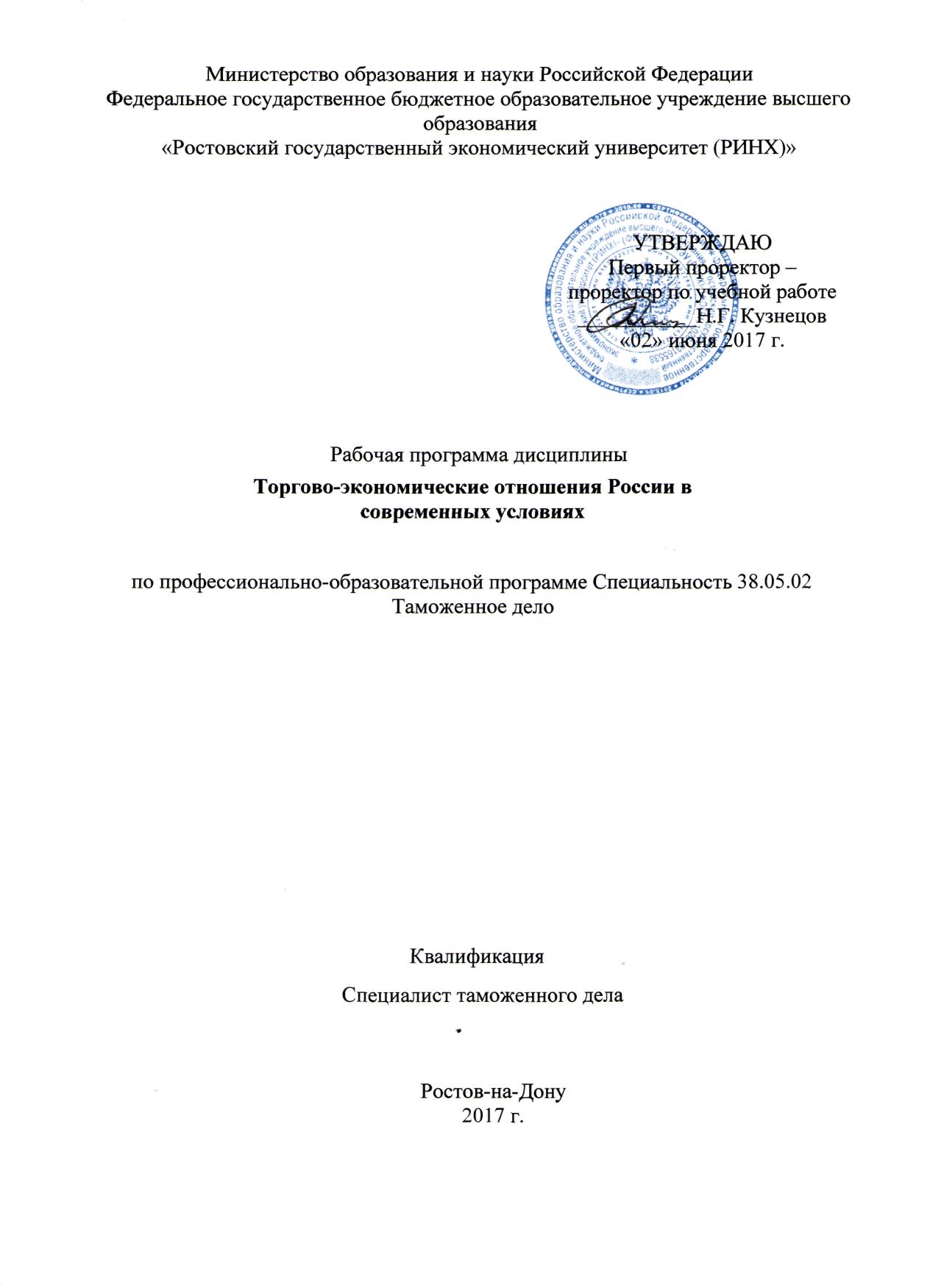 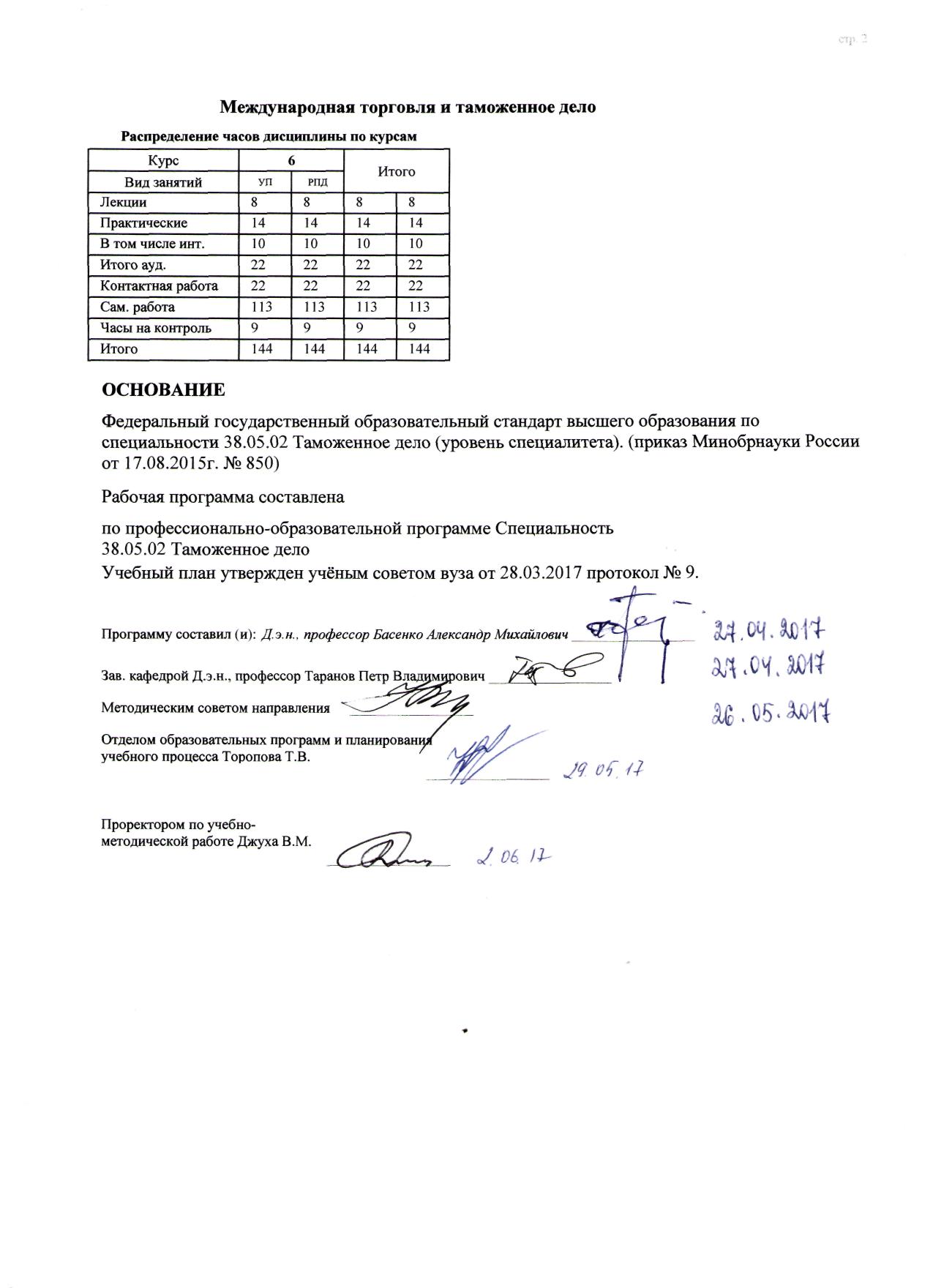 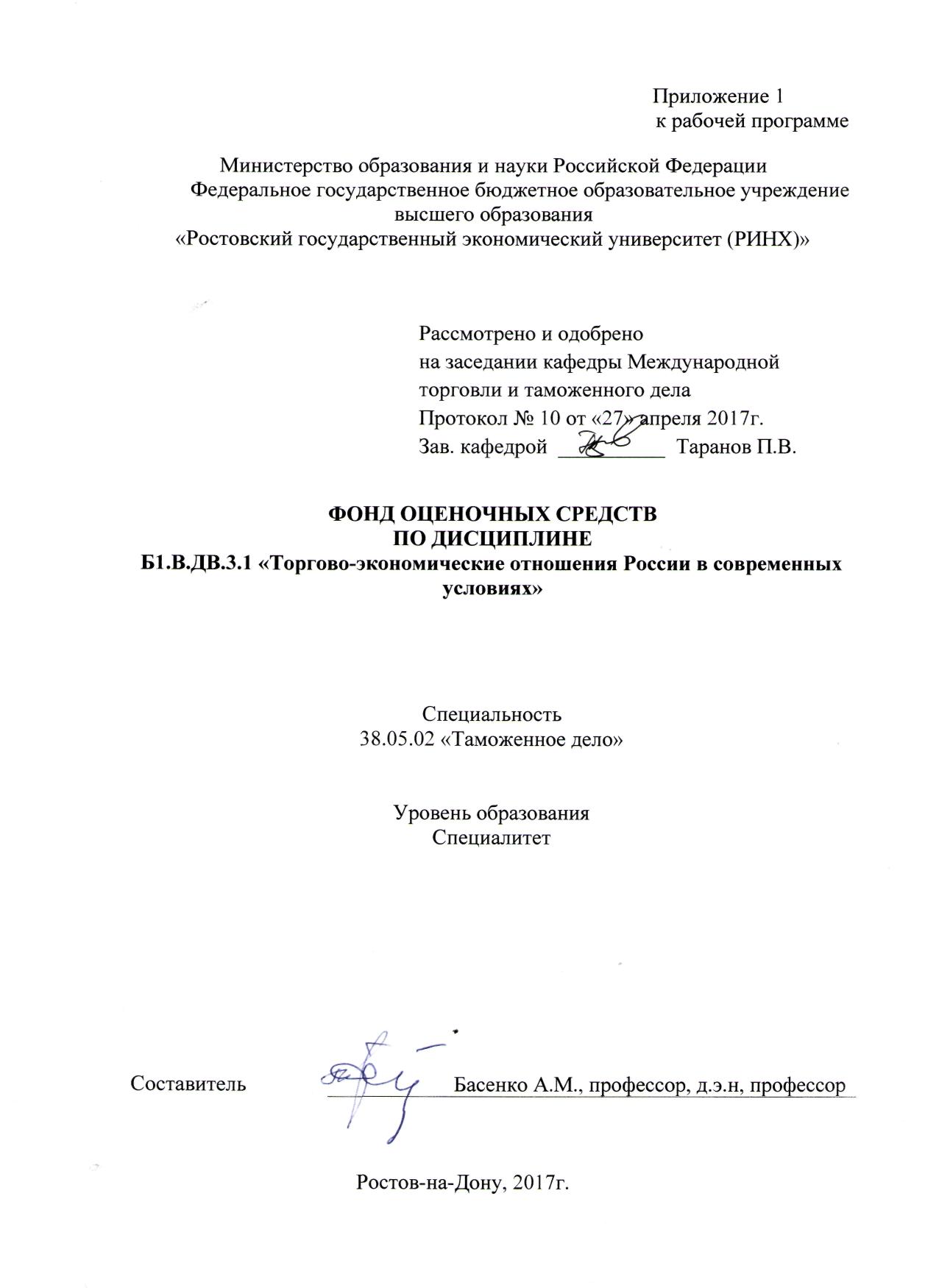 Оглавление1 Перечень компетенций с указанием этапов их формирования в процессе освоения образовательной программы	32 Описание показателей и критериев оценивания компетенций на различных этапах их формирования, описание шкал оценивания	33 Типовые контрольные задания или иные материалы, необходимые для оценки знаний, умений, навыков и (или) опыта деятельности, характеризующих этапы формирования компетенций в процессе освоения образовательной программы	54 Методические материалы, определяющие процедуры оценивания знаний, умений, навыков и (или) опыта деятельности, характеризующих этапы формирования компетенций	171. Перечень компетенций с указанием этапов их формирования в процессе освоения образовательной программыПеречень компетенций с указанием этапов их формирования представлен в п. 3. «Требования к результатам освоения дисциплины» рабочей программы дисциплины. 2. Описание показателей и критериев оценивания компетенций на различных этапах их формирования, описание шкал оценивания  2.1 Показатели и критерии оценивания компетенций:  2.2 Шкалы оценивания:   Текущий контроль успеваемости и промежуточная аттестация осуществляется в рамках накопительной балльно-рейтинговой системы в 100-балльной шкале:84-100 баллов (оценка «отлично») - изложенный материал фактически верен, наличие глубоких исчерпывающих знаний в объеме пройденной программы дисциплины в соответствии с поставленными программой курса целями и задачами обучения; правильные, уверенные действия по применению полученных знаний на практике, грамотное и логически стройное изложение материала при ответе, усвоение основной и знакомство с дополнительной литературой;67-83 баллов (оценка «хорошо») - наличие твердых и достаточно полных знаний в объеме пройденной программы дисциплины в соответствии с целями обучения, правильные действия по применению знаний на практике, четкое изложение материала, допускаются отдельные логические и стилистические погрешности, обучающийся  усвоил основную литературу, рекомендованную в рабочей программе дисциплины;50-66 баллов (оценка удовлетворительно) - наличие твердых знаний в объеме пройденного курса в соответствии с целями обучения, изложение ответов с отдельными ошибками, уверенно исправленными после дополнительных вопросов; правильные в целом действия по применению знаний на практике;0-49 баллов (оценка неудовлетворительно) - ответы не связаны с вопросами, наличие грубых ошибок в ответе, непонимание сущности излагаемого вопроса, неумение применять знания на практике, неуверенность и неточность ответов на дополнительные и наводящие вопросы.3. Типовые контрольные задания или иные материалы, необходимые для оценки знаний, умений, навыков и (или) опыта деятельности, характеризующих этапы формирования компетенций в процессе освоения образовательной программыМинистерство образования и науки Российской ФедерацииФедеральное государственное бюджетное образовательное учреждение высшего образования«Ростовский государственный экономический университет (РИНХ)»Кафедра Международной торговли и таможенного делаВопросы к экзаменупо дисциплине  «Торгово-экономические отношения России в современных условиях»Предмет, метод, структура и задачи курса.Современный механизм управления внешнеэкономической деятельностью (ВЭД).Реформа внешнеэкономических связей России, ее цели, приоритеты, последствия.Организация управления ВЭД в РФ.Органы регулирования ВЭД в РФ.Организации, содействующие развитию внешнеэкономической деятельности.Законодательство, регламентирующее ВЭД в России.Виды и формы внешнеэкономической деятельности.Проблемы и перспективы вхождения России в мировое хозяйство.Экономика России в переходный период. Уровень экономического и социального развития.Формирование открытой экономики, как составной части реформ, проводимых в РФ.Проблемы и перспективы дальнейшей международной экономической интеграции.Единое информационное пространство – необходимая и важная  предпосылка интеграционного сотрудничества предприятий и фирм России с зарубежными партнерами.Компетенция РФ и ее субъектов в области внешнеторговой деятельности.Международные организационные структуры в сфере внешнеэкономической деятельности.Внешнеторговая политика РФ: цели, задачи и пути реализации.Теория  и практика формирования внешнеторговой политики в России и за рубежом.Основные задачи России во внешнеторговой деятельности.Защита интересов отечественных экспортеров на внешних рынках.Развитие законодательства РФ в сфере внешнеторговой деятельности.Место и роль экономики России в мировом производстве, мировой торговле.Показатели, характеризующие участие России в мировом производстве, мировой торговле.Международный экономические сопоставления и структура ВВП.Отрасли мирового хозяйства. Их структура. Соотношение отраслей в структуре мирового хозяйства.Показатели, характеризующие участие России в мировом производстве важнейших видов сырья, топлива, промышленной и сельскохозяйственной продукции.Роль и участие РФ в мировой торговле.Транснационализация внешнеэкономических связей. Внешнеэкономические связи  и феномен новоиндустриальности.Роль внешней торговли России в развитии национальной экономики и решении социально-экономических проблем.Теории международной торговли. Практика регулирования внешнеторговых связей.Современные тенденции в развитии мировой торговли.Экспортные возможности и импортные потребности РФ. Экспортная стратегия России.Методы государственного регулирования внешнеторговой деятельности. Механизм экспортного и импортного контроля.Конкурентоспособность на мировом рынке.Основные факторы конкурентоспособности товара. Производительность труда – как основной показатель, определяющий товарную конкурентоспособность на мировом рынке.Научно-технический потенциал страны – как  фактор обеспечивающий повышение товарной конкурентоспособности на мировом рынке.Индекс конкурентоспособности стран мира. Место России в «иерархической лестнице» конкурентоспособности среди индустриальных стран мира.Валютно-финансовые аспекты развития внешней торговли.Валютное регулирование экспортно-импортных отношений.Место банковского сегмента в обеспечении функционирования внешней торговли.Современные  тенденции в мировом импорте капитала.Динамика и размеры иностранных инвестиций в России. Характеристика основных видов инвестиций. Основные инвесторы капитала в экономику России.Влияние иностранных инвестиций на экономику России. Инвестиционный климат.Учет национальных интересов в регулировании иностранных инвестиций в России и зарубежных стран.Потенциал сотрудничества РФ с международными финансовыми организациями.Современные международные экономические организации. Основные направления их деятельности.Проблемы внешней задолженности. Рейтинг стран по размеру внешнего долга. Внешняя задолженность России.Россия и Всемирная торговая организация (ВТО).Основные цели и структура Всемирной торговой организации.Этапы и ход присоединения России к ВТО: проблемы и перспективы. Присоединение России к ГАТТ (ВТО) – новый этап в освоении Россией мировых рынков.Региональные проблемы России в области торгово-экономических отношений.Экономические отношения России с государствами ближнего зарубежья.Системные реформы. Типы системных реформ в зарубежных странах – членах СНГ и государствах Балтии.Современное состояние взаимных экономических связей стран СНГ. Выбор модели экономической взаимозависимости.Формирование рыночного механизма  регулирования внешней торговли стран СНГ.Перспективы и проблемы торгово-экономических отношений России с зарубежными странами – членами СНГ и государствами Балтии.Торгово-экономические отношения России с индустриально – развитыми странами.Основные направления и характерные черты внешнеэкономической деятельности развитых стран. Открытие экономики.Экономические отношения между Россией и Западной Европой.Европейский Союз в системе мирохозяйственных связей. Европейское Экономическое пространство.Таможенное регулирование ЕС импорта из России.Перспективы экономического сотрудничества с ЕС.Россия и США в мировой экономике.Перспективы и проблемы торгово-экономических отношений РФ со странами Северной Америки – НАФТА.Экономические отношения России со странами Центральной и Восточной Европы (ЦВЕ).Внешние факторы развития ЦВЕ. Участие в международной экономической интеграции. Привлечение иностранных инвестиций. Итоги реформ во внешнеэкономической деятельности.Торгово-экономические отношения РФ с развивающимися странами.Внешнеэкономические связи развивающихся стран.Снижающаяся эффективность сырьевого экспорта. Промышленный экспорт – ключ к развитию.Перспективы участия развивающихся стран в мировой торговле. Иностранный капитал в развивающихся странах. Прямые иностранные инвестиции. Перспективы экономических отношений России со странами Азиатско-Тихоокеанского региона.Торгово-экономические отношения России со странами Латинской Америки и Карибского бассейна.Внешнеэкономические отношения России со странами тропической Африки.Экономические отношения России со странами Северной Африки и Ближнего Востока.Российско-Китайские связи. Динамика и структура взаимной торговли. Взаимное движение  капиталов.Экономический потенциал России и его уникальность.Создание рыночной инфраструктуры. Особенности российской модели рыночной экономики.Внешние факторы развития. Показатели открытости экономики.Конкурентные преимущества и слабость России. Конкурентоспособность отдельных ее отраслей экономики.Проблемы международной специализации. Современная модель международной специализации экономики России.Товарная структура экспорта и импорта РФ.Россия в мировой финансовой системе.Составитель		______________			А.М. Басенко«____»____________2017г.Министерство образования и науки Российской ФедерацииФедеральное государственное бюджетное образовательное учреждение высшего образования«Ростовский государственный экономический университет (РИНХ)»Кафедра Международной торговли и таможенного делаЭКЗАМЕНАЦИОННЫЙ БИЛЕТпо дисциплине «Торгово-экономические отношения России в современных условиях»1. Торгово-экономические отношения России с индустриально – развитыми странами.2. Перспективы участия развивающихся стран в мировой торговле.3. Создание рыночной инфраструктуры. Особенности российской модели рыночной экономики.Составитель				____________		А.М. БасенкоЗаведующий кафедрой    		____________		П.В. Таранов«___»_____________2017г.Критерии оценивания:оценка «отлично» выставляется, если студент показал наличие глубоких исчерпывающих знаний в объеме пройденной программы дисциплины в соответствии с поставленными программой курса целями и задачами обучения; дал правильные, уверенные ответы на выбранный экзаменационный билет.оценка «хорошо» выставляется, если  студент показал наличие твердых и достаточно полных знаний в объеме пройденной программы дисциплины в соответствии с целями обучения; допустил отдельные логические и стилистические погрешности.оценка «удовлетворительно» выставляется, если студент показал наличие достаточных знаний в объеме пройденного курса в соответствии с целями обучения, при ответе на экзаменационный билет допустил неточности, исправленные после дополнительных вопросов.оценка «неудовлетворительно» выставляется, если ответы студенты были не связаны с вопросами; присутствовало наличие грубых ошибок в ответе; имело место непонимание сущности излагаемого ответа на вопрос; была отмечена неуверенность и неточность ответов на дополнительные и наводящие вопросы. Министерство образования и науки Российской ФедерацииФедеральное государственное бюджетное образовательное учреждение высшего образования«Ростовский государственный экономический университет (РИНХ)»Кафедра Международной торговли и таможенного делаТематика рефератовпо дисциплине «Торгово-экономические отношения России в современных условиях»1.Современный механизм управления внешнеэкономической деятельностью (ВЭД).2.Реформа внешнеэкономических связей России, ее цели, приоритеты, последствия.3.Организация управления ВЭД в России на уровне государства.4.Органы, регулирующие ВЭМ в Российской Федерации.5.Организации, содействующие развитию внешнеэкономической деятельности.6.Законодательство, регламентирующее ВЭД в России.7.Виды и формы внешнеэкономической деятельности.8.Проблемы и перспективы вхождения России в мировое хозяйство.9.Экономика России в переходный период. Уровень экономического и социального развития.10.Формирование открытой экономики, как составной части реформ, проводимых в Российской Федерации.11.Проблемы и перспективы дальнейшей международной экономической интеграции.12.Единое информационное пространство – необходимая и важная предпосылка интеграционного сотрудничества предприятий  и фирм России с зарубежными партнерами.13.Компетенция Российской Федерации и ее субъектов в области внешнеторговой деятельности.14.Международные организационные структуры в сфере внешнеэкономической деятельности.15.Внешнеторговая политика РФ: цели, задачи и пути реализации.16.Теория и практика формирования внешнеторговой политики в России и за рубежом.17.Основные задачи России во внешнеторговой деятельности.18.Защита интересов отечественных экспортеров на внешних рынках.19.Развитие законодательства РФ в сфере внешнеторговой деятельности.20.Место и роль экономики России в современном мире.21.Показатели, характеризующие участие России в мировом производстве, мировой торговлею.22.Международные экономические сопоставления и структура ВВП.23.Роль и участие Российской Федерации в мировой торговлею24.Теории международной торговли. Практика регулирования внешнеторговых связей.25.Современные тенденции в развитии мировой торговли.26.Экспортные возможности и импортные потребности РФ. Экспортная стратегия России.27.Валютно-финансовые аспекты развития внешней торговли.28.Место банковского сегмента в обеспечении функционирования внешней торговли.29.Современные тенденции в мировом импорте капитала.30.Влияние иностранных инвестиций на экономику России. Инвестиционный климат.Критерии оценивания:оценка «отлично» выставляется обучающемуся, если он в своем выступлении обозначил цели, задачи и  раскрыл  исследуемую тему, провел анализ слабых и слабых сторон исследуемого вопроса,  проанализировал возможные проблемы и возможные пути совершенствования, а также сделал вывод по исследуемой теме.оценка «хорошо» выставляется обучающемуся, если он в своем выступлении обозначил цели, задачи и  раскрыл  исследуемую тему, провел анализ слабых и слабых сторон исследуемого вопроса,  оценка «удовлетворительно» выставляется обучающемуся, если он в своем выступлении обозначил цели, задачи и  раскрыл  исследуемую тему, проанализировал возможные проблемы и возможные пути совершенствования, оценка «неудовлетворительно» выставляется обучающемуся, если он взял тему для реферата и не подготовил его.Составитель ________________________ А.М. Басенко «____»__________________2017  г.   Министерство образования и науки Российской ФедерацииФедеральное государственное бюджетное образовательное учреждение высшего образования«Ростовский государственный экономический университет (РИНХ)»Кафедра Международной торговли и таможенного делаТесты письменныепо дисциплине «Торгово-экономические отношения России в современных условиях»Главными движущими силами международного торгово-экономического сотрудничества являются:а. процесс глобализацииб. международное разделение трудав. международная трудовая миграцияг. международная специализация2. Элементами международного торгово-экономического сотрудничества являются:а. международная торговляб. международные научно-практические конференциив. международные консультационные советыг. международная инвестиционная деятельность3. Торгово-экономическое сотрудничество осуществляется на следующих уровнях:а. межгосударственномб. между физическими лицамив. между юридическими лицамиг. межрегиональный4. Монополия внешней торговли была введена в Советской России в:а. 1922 г.б. 1955 г.в. 1918 г.г. 1981 г.5. Закон о либерализации внешнеэкономической деятельности был принят:а. 1985 г.б. 2001 г.в. 1999 г.г. 1991 г.6. Основными предпосылками интеграции являются:а. близость границб. языковая общностьв. общие проблемыг. конвертируемость национальной валюты7. Данная форма интеграции характеризуется единым таможенным тарифом в отношении третьих стран без образования общей таможенной территории:а. таможенный союзб. единый рынокв. зона свободной торговлиг. экономический и валютный союзе. политический союз8. Это форма интеграции, где впервые появляется наднациональный орган:а. таможенный союзб. единый рынокв. зона свободной торговлиг. экономический и валютный союзе. политический союз9. При этой форме интеграции происходит либерализация процессов движения капитала и миграции рабочей силы между странами-участницами:а. таможенный союзб. единый рынокв. зона свободной торговлиг. экономический и валютный союзе. политический союз10. Данная форма интеграции предполагает наличие единой валюты:а. таможенный союзб. единый рынокв. зона свободной торговлиг. экономический и валютный союзе. политический союз11. Замена национальных институтов полностью на наднациональные происходит в следующей форме интеграционного объединения:а. таможенный союзб. единый рынокв. зона свободной торговлиг. экономический и валютный союзе. политический союз12. Количество стран-участниц в ЕС составляет:а. 15б. 25в. 27г. 1713. В зону евро входят следующие количество стран:а. 15б. 25в. 27г. 1714.  Эти страны не являются членными ЕС:а. Болгарияб. Эстония в. Украинаг. Россия15. Эти страны не входят в зону евро:а. Германияб. Данияв. Италияг. Великобритания16. Договор об образовании НАФТА была подписан в:а. 1980 г.б. 1995 г.в. 1992 г.г. 1985 г.17. Участником НАФТА является (ются):а. Никарагуаб. Бразилияв. Аргентинаг. Мексика18. Меркосур был образован в:а. 1980 г.б. 1995 г.в. 1992 г.г. 1985 г.19. Меркосур представляет собой:а. зону свободной торговлиб. таможенный союзв. единый рынокг. политический союз20. Членами Меркосур являются:а. Никарагуаб. Бразилияв. Аргентинаг. МексикаИнструкция по выполнению:Внимательно прочитайте тестовый вопрос. В каждом вопросе может быть представлено несколько правильных вариантов ответа. Обведите их. Критерии оценивания:оценка «отлично» выставляется, если студент показал наличие глубоких исчерпывающих знаний в объеме пройденной программы дисциплины; дал правильные ответы на тестовые задания в размере не менее 90% правильных ответов.оценка «хорошо» выставляется, если  студент показал наличие твердых и достаточно полных знаний в объеме пройденной программы дисциплины в соответствии с целями обучения; дал правильные ответы на тестовые задания в размере не менее 80% правильных ответов.оценка «удовлетворительно» выставляется, если студент показал наличие достаточных знаний в объеме пройденного курса в соответствии с целями обучения, дал правильные ответы на тестовые задания в размере менее 80%, но не менее 50% правильных ответов.оценка «неудовлетворительно» выставляется, если студент дал менее 50% правильных ответов на тестовые задания. Составитель				____________		А.М. Басенко«___»_____________2017г.4. Методические материалы, определяющие процедуры оценивания знаний, умений, навыков и (или) опыта деятельности, характеризующих этапы формирования компетенцийПроцедуры оценивания включают в себя текущий контроль и промежуточную аттестацию.Текущий контроль успеваемости проводится с использованием оценочных средств, представленных в п. 3 данного приложения. Результаты текущего контроля доводятся до сведения студентов до промежуточной аттестации.   Промежуточная аттестация проводится в форме экзамена для студентов очной и заочной форм обучения. Экзамен проводится по расписанию экзаменационной сессии в письменном виде.  Количество вопросов в экзаменационном задании – 3.  Проверка ответов и объявление результатов производится в день экзамена.  Результаты аттестации заносятся в экзаменационную ведомость и зачетную книжку студента. Студенты, не прошедшие промежуточную аттестацию по графику сессии, должны ликвидировать задолженность в установленном порядке. 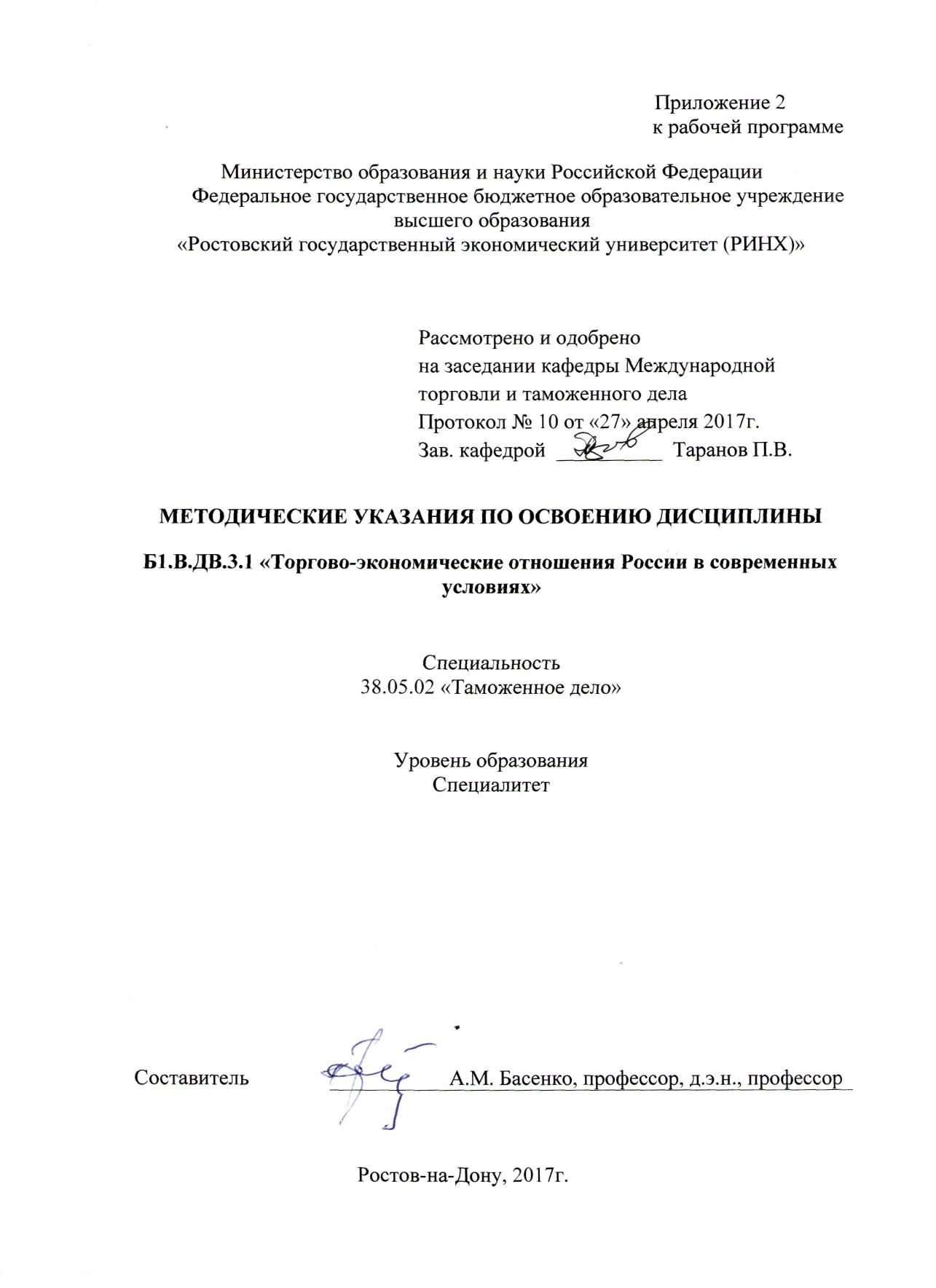 Методические  указания  по  освоению  дисциплины  «Торгово-экономические отношения России в современных условиях»  адресованы  студентам  всех форм обучения.  Учебным планом по специальности 38.05.02 «Таможенное дело» предусмотрены следующие виды занятий:- лекции;- практические занятия.В ходе лекционных занятий рассматриваются общетеоретические основы торгово-экономических отношений стран; международные организации; проблемы и перспективы вхождения России в мировое хозяйство; проблемы и перспективы международной экономической интеграции.В ходе практических занятий углубляются и закрепляются знания студентов по ряду рассмотренных на лекциях вопросов, развиваются навыки  определения основных задач России во внешнеэкономической деятельности; показателей, характеризующих участие России в мировом производстве важнейших видов сырья, топлива, промышленной и сельскохозяйственной продукции.При подготовке к практическим занятиям каждый студент должен:  – изучить рекомендованную учебную литературу;  – изучить конспекты лекций;  – подготовить ответы на все вопросы по изучаемой теме;  –письменно решить тестовое задание, рекомендованное преподавателем при изучении дисциплины.    По согласованию с преподавателем студент может подготовить реферат по предложенной теме. В процессе подготовки к практическим занятиям студенты могут воспользоваться консультациями преподавателя.  Вопросы, не рассмотренные на лекциях и практических занятиях, должны быть изучены студентами в ходе самостоятельной работы при подготовке к практическим занятиям. Контроль самостоятельной работы студентов над учебной программой курса  осуществляется в ходе занятий методом устного опроса или посредством  тестирования. При реализации различных видов учебной работы используются разнообразные (в т.ч. интерактивные) методы обучения, в частности:- интерактивная доска для подготовки и проведения лекционных и семинарских занятий.Для подготовки к занятиям, текущему контролю и промежуточной аттестации  студенты  могут  воспользоваться электронной библиотекой ВУЗа http://library.rsue.ru/ . Также обучающиеся могут  взять  на  дом необходимую  литературу  на  абонементе  вузовской библиотеки или воспользоваться читальными залами вуза.  стр. 3Визирование РПД для исполнения в очередном учебном годуВизирование РПД для исполнения в очередном учебном годуВизирование РПД для исполнения в очередном учебном годуВизирование РПД для исполнения в очередном учебном годуОтдел образовательных программ и планирования учебного процесса Торопова Т.В.Отдел образовательных программ и планирования учебного процесса Торопова Т.В.Отдел образовательных программ и планирования учебного процесса Торопова Т.В.Отдел образовательных программ и планирования учебного процесса Торопова Т.В.Отдел образовательных программ и планирования учебного процесса Торопова Т.В.Отдел образовательных программ и планирования учебного процесса Торопова Т.В.Отдел образовательных программ и планирования учебного процесса Торопова Т.В._______________________________________________________________________________________________________________________Рабочая программа пересмотрена, обсуждена и одобрена дляисполнения в 2018-2019 учебном году на заседанииРабочая программа пересмотрена, обсуждена и одобрена дляисполнения в 2018-2019 учебном году на заседанииРабочая программа пересмотрена, обсуждена и одобрена дляисполнения в 2018-2019 учебном году на заседанииРабочая программа пересмотрена, обсуждена и одобрена дляисполнения в 2018-2019 учебном году на заседаниикафедрыкафедрыкафедрыкафедрыкафедрыкафедрыкафедрыкафедрыкафедрыкафедрыкафедрыкафедрыкафедрыкафедрыкафедрыкафедрыМеждународная торговля и таможенное делоМеждународная торговля и таможенное делоМеждународная торговля и таможенное делоМеждународная торговля и таможенное делоМеждународная торговля и таможенное делоМеждународная торговля и таможенное делоМеждународная торговля и таможенное делоМеждународная торговля и таможенное делоМеждународная торговля и таможенное делоМеждународная торговля и таможенное делоЗав. кафедрой Д.э.н., профессор Таранов Петр Владимирович _________________Зав. кафедрой Д.э.н., профессор Таранов Петр Владимирович _________________Зав. кафедрой Д.э.н., профессор Таранов Петр Владимирович _________________Зав. кафедрой Д.э.н., профессор Таранов Петр Владимирович _________________Зав. кафедрой Д.э.н., профессор Таранов Петр Владимирович _________________Зав. кафедрой Д.э.н., профессор Таранов Петр Владимирович _________________Зав. кафедрой Д.э.н., профессор Таранов Петр Владимирович _________________Зав. кафедрой Д.э.н., профессор Таранов Петр Владимирович _________________Зав. кафедрой Д.э.н., профессор Таранов Петр Владимирович _________________Зав. кафедрой Д.э.н., профессор Таранов Петр Владимирович _________________Зав. кафедрой Д.э.н., профессор Таранов Петр Владимирович _________________Программу составил (и):Программу составил (и):Д.э.н., профессор Басенко Александр Михайлович _________________Д.э.н., профессор Басенко Александр Михайлович _________________Д.э.н., профессор Басенко Александр Михайлович _________________Д.э.н., профессор Басенко Александр Михайлович _________________Д.э.н., профессор Басенко Александр Михайлович _________________Д.э.н., профессор Басенко Александр Михайлович _________________Д.э.н., профессор Басенко Александр Михайлович _________________Д.э.н., профессор Басенко Александр Михайлович _________________Д.э.н., профессор Басенко Александр Михайлович _________________Программу составил (и):Программу составил (и):Д.э.н., профессор Басенко Александр Михайлович _________________Д.э.н., профессор Басенко Александр Михайлович _________________Д.э.н., профессор Басенко Александр Михайлович _________________Д.э.н., профессор Басенко Александр Михайлович _________________Д.э.н., профессор Басенко Александр Михайлович _________________Д.э.н., профессор Басенко Александр Михайлович _________________Д.э.н., профессор Басенко Александр Михайлович _________________Д.э.н., профессор Басенко Александр Михайлович _________________Д.э.н., профессор Басенко Александр Михайлович _________________Визирование РПД для исполнения в очередном учебном годуВизирование РПД для исполнения в очередном учебном годуВизирование РПД для исполнения в очередном учебном годуВизирование РПД для исполнения в очередном учебном годуОтдел образовательных программ и планирования учебного процесса Торопова Т.В.Отдел образовательных программ и планирования учебного процесса Торопова Т.В.Отдел образовательных программ и планирования учебного процесса Торопова Т.В.Отдел образовательных программ и планирования учебного процесса Торопова Т.В.Отдел образовательных программ и планирования учебного процесса Торопова Т.В.Отдел образовательных программ и планирования учебного процесса Торопова Т.В.Отдел образовательных программ и планирования учебного процесса Торопова Т.В.Рабочая программа пересмотрена, обсуждена и одобрена дляисполнения в 2019-2020 учебном году на заседанииРабочая программа пересмотрена, обсуждена и одобрена дляисполнения в 2019-2020 учебном году на заседанииРабочая программа пересмотрена, обсуждена и одобрена дляисполнения в 2019-2020 учебном году на заседанииРабочая программа пересмотрена, обсуждена и одобрена дляисполнения в 2019-2020 учебном году на заседанииРабочая программа пересмотрена, обсуждена и одобрена дляисполнения в 2019-2020 учебном году на заседанииРабочая программа пересмотрена, обсуждена и одобрена дляисполнения в 2019-2020 учебном году на заседанииРабочая программа пересмотрена, обсуждена и одобрена дляисполнения в 2019-2020 учебном году на заседанииРабочая программа пересмотрена, обсуждена и одобрена дляисполнения в 2019-2020 учебном году на заседанииРабочая программа пересмотрена, обсуждена и одобрена дляисполнения в 2019-2020 учебном году на заседанииРабочая программа пересмотрена, обсуждена и одобрена дляисполнения в 2019-2020 учебном году на заседанииРабочая программа пересмотрена, обсуждена и одобрена дляисполнения в 2019-2020 учебном году на заседаниикафедрыкафедрыкафедрыкафедрыкафедрыкафедрыкафедрыкафедрыМеждународная торговля и таможенное делоМеждународная торговля и таможенное делоМеждународная торговля и таможенное делоМеждународная торговля и таможенное делоМеждународная торговля и таможенное делоМеждународная торговля и таможенное делоМеждународная торговля и таможенное делоМеждународная торговля и таможенное делоМеждународная торговля и таможенное делоМеждународная торговля и таможенное делоЗав. кафедрой Д.э.н., профессор Таранов Петр Владимирович _________________Зав. кафедрой Д.э.н., профессор Таранов Петр Владимирович _________________Зав. кафедрой Д.э.н., профессор Таранов Петр Владимирович _________________Зав. кафедрой Д.э.н., профессор Таранов Петр Владимирович _________________Зав. кафедрой Д.э.н., профессор Таранов Петр Владимирович _________________Зав. кафедрой Д.э.н., профессор Таранов Петр Владимирович _________________Зав. кафедрой Д.э.н., профессор Таранов Петр Владимирович _________________Зав. кафедрой Д.э.н., профессор Таранов Петр Владимирович _________________Зав. кафедрой Д.э.н., профессор Таранов Петр Владимирович _________________Зав. кафедрой Д.э.н., профессор Таранов Петр Владимирович _________________Зав. кафедрой Д.э.н., профессор Таранов Петр Владимирович _________________Программу составил (и):Программу составил (и):Программу составил (и):Д.э.н., профессор Басенко Александр Михайлович _________________Д.э.н., профессор Басенко Александр Михайлович _________________Д.э.н., профессор Басенко Александр Михайлович _________________Д.э.н., профессор Басенко Александр Михайлович _________________Д.э.н., профессор Басенко Александр Михайлович _________________Д.э.н., профессор Басенко Александр Михайлович _________________Д.э.н., профессор Басенко Александр Михайлович _________________Д.э.н., профессор Басенко Александр Михайлович _________________Визирование РПД для исполнения в очередном учебном годуВизирование РПД для исполнения в очередном учебном годуВизирование РПД для исполнения в очередном учебном годуВизирование РПД для исполнения в очередном учебном годуОтдел образовательных программ и планирования учебного процесса Торопова Т.В.Отдел образовательных программ и планирования учебного процесса Торопова Т.В.Отдел образовательных программ и планирования учебного процесса Торопова Т.В.Отдел образовательных программ и планирования учебного процесса Торопова Т.В.Отдел образовательных программ и планирования учебного процесса Торопова Т.В.Отдел образовательных программ и планирования учебного процесса Торопова Т.В.Отдел образовательных программ и планирования учебного процесса Торопова Т.В.Рабочая программа пересмотрена, обсуждена и одобрена дляисполнения в 2020-2021 учебном году на заседанииРабочая программа пересмотрена, обсуждена и одобрена дляисполнения в 2020-2021 учебном году на заседанииРабочая программа пересмотрена, обсуждена и одобрена дляисполнения в 2020-2021 учебном году на заседанииРабочая программа пересмотрена, обсуждена и одобрена дляисполнения в 2020-2021 учебном году на заседанииРабочая программа пересмотрена, обсуждена и одобрена дляисполнения в 2020-2021 учебном году на заседанииРабочая программа пересмотрена, обсуждена и одобрена дляисполнения в 2020-2021 учебном году на заседанииРабочая программа пересмотрена, обсуждена и одобрена дляисполнения в 2020-2021 учебном году на заседанииРабочая программа пересмотрена, обсуждена и одобрена дляисполнения в 2020-2021 учебном году на заседанииРабочая программа пересмотрена, обсуждена и одобрена дляисполнения в 2020-2021 учебном году на заседанииРабочая программа пересмотрена, обсуждена и одобрена дляисполнения в 2020-2021 учебном году на заседанииРабочая программа пересмотрена, обсуждена и одобрена дляисполнения в 2020-2021 учебном году на заседанииРабочая программа пересмотрена, обсуждена и одобрена дляисполнения в 2020-2021 учебном году на заседанииРабочая программа пересмотрена, обсуждена и одобрена дляисполнения в 2020-2021 учебном году на заседанииРабочая программа пересмотрена, обсуждена и одобрена дляисполнения в 2020-2021 учебном году на заседанииРабочая программа пересмотрена, обсуждена и одобрена дляисполнения в 2020-2021 учебном году на заседанииРабочая программа пересмотрена, обсуждена и одобрена дляисполнения в 2020-2021 учебном году на заседанииРабочая программа пересмотрена, обсуждена и одобрена дляисполнения в 2020-2021 учебном году на заседанииРабочая программа пересмотрена, обсуждена и одобрена дляисполнения в 2020-2021 учебном году на заседанииРабочая программа пересмотрена, обсуждена и одобрена дляисполнения в 2020-2021 учебном году на заседанииРабочая программа пересмотрена, обсуждена и одобрена дляисполнения в 2020-2021 учебном году на заседанииРабочая программа пересмотрена, обсуждена и одобрена дляисполнения в 2020-2021 учебном году на заседанииРабочая программа пересмотрена, обсуждена и одобрена дляисполнения в 2020-2021 учебном году на заседаниикафедрыкафедрыкафедрыкафедрыкафедрыкафедрыкафедрыкафедрыкафедрыкафедрыкафедрыкафедрыкафедрыкафедрыкафедрыкафедрыМеждународная торговля и таможенное делоМеждународная торговля и таможенное делоМеждународная торговля и таможенное делоМеждународная торговля и таможенное делоМеждународная торговля и таможенное делоМеждународная торговля и таможенное делоМеждународная торговля и таможенное делоМеждународная торговля и таможенное делоМеждународная торговля и таможенное делоМеждународная торговля и таможенное делоЗав. кафедрой Д.э.н., профессор Таранов Петр Владимирович _________________Зав. кафедрой Д.э.н., профессор Таранов Петр Владимирович _________________Зав. кафедрой Д.э.н., профессор Таранов Петр Владимирович _________________Зав. кафедрой Д.э.н., профессор Таранов Петр Владимирович _________________Зав. кафедрой Д.э.н., профессор Таранов Петр Владимирович _________________Зав. кафедрой Д.э.н., профессор Таранов Петр Владимирович _________________Зав. кафедрой Д.э.н., профессор Таранов Петр Владимирович _________________Зав. кафедрой Д.э.н., профессор Таранов Петр Владимирович _________________Зав. кафедрой Д.э.н., профессор Таранов Петр Владимирович _________________Зав. кафедрой Д.э.н., профессор Таранов Петр Владимирович _________________Зав. кафедрой Д.э.н., профессор Таранов Петр Владимирович _________________Зав. кафедрой Д.э.н., профессор Таранов Петр Владимирович _________________Зав. кафедрой Д.э.н., профессор Таранов Петр Владимирович _________________Зав. кафедрой Д.э.н., профессор Таранов Петр Владимирович _________________Зав. кафедрой Д.э.н., профессор Таранов Петр Владимирович _________________Зав. кафедрой Д.э.н., профессор Таранов Петр Владимирович _________________Зав. кафедрой Д.э.н., профессор Таранов Петр Владимирович _________________Зав. кафедрой Д.э.н., профессор Таранов Петр Владимирович _________________Зав. кафедрой Д.э.н., профессор Таранов Петр Владимирович _________________Зав. кафедрой Д.э.н., профессор Таранов Петр Владимирович _________________Зав. кафедрой Д.э.н., профессор Таранов Петр Владимирович _________________Зав. кафедрой Д.э.н., профессор Таранов Петр Владимирович _________________Программу составил (и):Программу составил (и):Программу составил (и):Д.э.н., профессор Басенко Александр Михайлович _________________Д.э.н., профессор Басенко Александр Михайлович _________________Д.э.н., профессор Басенко Александр Михайлович _________________Д.э.н., профессор Басенко Александр Михайлович _________________Д.э.н., профессор Басенко Александр Михайлович _________________Д.э.н., профессор Басенко Александр Михайлович _________________Д.э.н., профессор Басенко Александр Михайлович _________________Д.э.н., профессор Басенко Александр Михайлович _________________Визирование РПД для исполнения в очередном учебном годуВизирование РПД для исполнения в очередном учебном годуВизирование РПД для исполнения в очередном учебном годуВизирование РПД для исполнения в очередном учебном годуОтдел образовательных программ и планирования учебного процесса Торопова Т.В.Отдел образовательных программ и планирования учебного процесса Торопова Т.В.Отдел образовательных программ и планирования учебного процесса Торопова Т.В.Отдел образовательных программ и планирования учебного процесса Торопова Т.В.Отдел образовательных программ и планирования учебного процесса Торопова Т.В.Отдел образовательных программ и планирования учебного процесса Торопова Т.В.Отдел образовательных программ и планирования учебного процесса Торопова Т.В.Рабочая программа пересмотрена, обсуждена и одобрена дляисполнения в 2021-2022 учебном году на заседанииРабочая программа пересмотрена, обсуждена и одобрена дляисполнения в 2021-2022 учебном году на заседанииРабочая программа пересмотрена, обсуждена и одобрена дляисполнения в 2021-2022 учебном году на заседанииРабочая программа пересмотрена, обсуждена и одобрена дляисполнения в 2021-2022 учебном году на заседанииРабочая программа пересмотрена, обсуждена и одобрена дляисполнения в 2021-2022 учебном году на заседанииРабочая программа пересмотрена, обсуждена и одобрена дляисполнения в 2021-2022 учебном году на заседанииРабочая программа пересмотрена, обсуждена и одобрена дляисполнения в 2021-2022 учебном году на заседанииРабочая программа пересмотрена, обсуждена и одобрена дляисполнения в 2021-2022 учебном году на заседанииРабочая программа пересмотрена, обсуждена и одобрена дляисполнения в 2021-2022 учебном году на заседанииРабочая программа пересмотрена, обсуждена и одобрена дляисполнения в 2021-2022 учебном году на заседанииРабочая программа пересмотрена, обсуждена и одобрена дляисполнения в 2021-2022 учебном году на заседаниикафедрыкафедрыкафедрыкафедрыкафедрыкафедрыкафедрыкафедрыкафедрыкафедрыкафедрыкафедрыкафедрыкафедрыкафедрыкафедрыМеждународная торговля и таможенное делоМеждународная торговля и таможенное делоМеждународная торговля и таможенное делоМеждународная торговля и таможенное делоМеждународная торговля и таможенное делоМеждународная торговля и таможенное делоМеждународная торговля и таможенное делоМеждународная торговля и таможенное делоМеждународная торговля и таможенное делоМеждународная торговля и таможенное делоЗав. кафедрой Д.э.н., профессор Таранов Петр Владимирович _________________Зав. кафедрой Д.э.н., профессор Таранов Петр Владимирович _________________Зав. кафедрой Д.э.н., профессор Таранов Петр Владимирович _________________Зав. кафедрой Д.э.н., профессор Таранов Петр Владимирович _________________Зав. кафедрой Д.э.н., профессор Таранов Петр Владимирович _________________Зав. кафедрой Д.э.н., профессор Таранов Петр Владимирович _________________Зав. кафедрой Д.э.н., профессор Таранов Петр Владимирович _________________Зав. кафедрой Д.э.н., профессор Таранов Петр Владимирович _________________Зав. кафедрой Д.э.н., профессор Таранов Петр Владимирович _________________Зав. кафедрой Д.э.н., профессор Таранов Петр Владимирович _________________Зав. кафедрой Д.э.н., профессор Таранов Петр Владимирович _________________Программу составил (и):Программу составил (и):Программу составил (и):Д.э.н., профессор Басенко Александр Михайлович _________________Д.э.н., профессор Басенко Александр Михайлович _________________Д.э.н., профессор Басенко Александр Михайлович _________________Д.э.н., профессор Басенко Александр Михайлович _________________Д.э.н., профессор Басенко Александр Михайлович _________________Д.э.н., профессор Басенко Александр Михайлович _________________Д.э.н., профессор Басенко Александр Михайлович _________________Д.э.н., профессор Басенко Александр Михайлович _________________УП: 38.05.02_1.plz.xmlУП: 38.05.02_1.plz.xmlУП: 38.05.02_1.plz.xmlУП: 38.05.02_1.plz.xmlУП: 38.05.02_1.plz.xmlУП: 38.05.02_1.plz.xmlстр. 41. ЦЕЛИ ОСВОЕНИЯ ДИСЦИПЛИНЫ1. ЦЕЛИ ОСВОЕНИЯ ДИСЦИПЛИНЫ1. ЦЕЛИ ОСВОЕНИЯ ДИСЦИПЛИНЫ1. ЦЕЛИ ОСВОЕНИЯ ДИСЦИПЛИНЫ1. ЦЕЛИ ОСВОЕНИЯ ДИСЦИПЛИНЫ1. ЦЕЛИ ОСВОЕНИЯ ДИСЦИПЛИНЫ1. ЦЕЛИ ОСВОЕНИЯ ДИСЦИПЛИНЫ1. ЦЕЛИ ОСВОЕНИЯ ДИСЦИПЛИНЫ1. ЦЕЛИ ОСВОЕНИЯ ДИСЦИПЛИНЫ1. ЦЕЛИ ОСВОЕНИЯ ДИСЦИПЛИНЫ1. ЦЕЛИ ОСВОЕНИЯ ДИСЦИПЛИНЫ1. ЦЕЛИ ОСВОЕНИЯ ДИСЦИПЛИНЫ1. ЦЕЛИ ОСВОЕНИЯ ДИСЦИПЛИНЫ1.1Цели освоения дисциплины: расширить современный механизм управления внешнеэкономической деятельностью; поэтапно исследовать теоретические и практические аспекты построения внешнеэкономических отношений России со странами мировой экономики; выявить и рассмотреть основные проблемы внешней торговли Российской Федерации; изучить нормативно – правовые аспекты регулирования внешней торговли России со странами мирового хозяйства; рассмотреть и тенденции развития интеграционных процессов в СНГ, их роль в развитии хозяйственных связей с Россией; выявить специфику государственного регулирования внешней торговли России со странами мирового хозяйства; изучить показатели таможенной статистики, внешней торговли, характеризующие динамику и структуру внешнеэкономических операций Российской Федерации; дать анализ эффективности внешней торговли России со странами мировой экономики.Цели освоения дисциплины: расширить современный механизм управления внешнеэкономической деятельностью; поэтапно исследовать теоретические и практические аспекты построения внешнеэкономических отношений России со странами мировой экономики; выявить и рассмотреть основные проблемы внешней торговли Российской Федерации; изучить нормативно – правовые аспекты регулирования внешней торговли России со странами мирового хозяйства; рассмотреть и тенденции развития интеграционных процессов в СНГ, их роль в развитии хозяйственных связей с Россией; выявить специфику государственного регулирования внешней торговли России со странами мирового хозяйства; изучить показатели таможенной статистики, внешней торговли, характеризующие динамику и структуру внешнеэкономических операций Российской Федерации; дать анализ эффективности внешней торговли России со странами мировой экономики.Цели освоения дисциплины: расширить современный механизм управления внешнеэкономической деятельностью; поэтапно исследовать теоретические и практические аспекты построения внешнеэкономических отношений России со странами мировой экономики; выявить и рассмотреть основные проблемы внешней торговли Российской Федерации; изучить нормативно – правовые аспекты регулирования внешней торговли России со странами мирового хозяйства; рассмотреть и тенденции развития интеграционных процессов в СНГ, их роль в развитии хозяйственных связей с Россией; выявить специфику государственного регулирования внешней торговли России со странами мирового хозяйства; изучить показатели таможенной статистики, внешней торговли, характеризующие динамику и структуру внешнеэкономических операций Российской Федерации; дать анализ эффективности внешней торговли России со странами мировой экономики.Цели освоения дисциплины: расширить современный механизм управления внешнеэкономической деятельностью; поэтапно исследовать теоретические и практические аспекты построения внешнеэкономических отношений России со странами мировой экономики; выявить и рассмотреть основные проблемы внешней торговли Российской Федерации; изучить нормативно – правовые аспекты регулирования внешней торговли России со странами мирового хозяйства; рассмотреть и тенденции развития интеграционных процессов в СНГ, их роль в развитии хозяйственных связей с Россией; выявить специфику государственного регулирования внешней торговли России со странами мирового хозяйства; изучить показатели таможенной статистики, внешней торговли, характеризующие динамику и структуру внешнеэкономических операций Российской Федерации; дать анализ эффективности внешней торговли России со странами мировой экономики.Цели освоения дисциплины: расширить современный механизм управления внешнеэкономической деятельностью; поэтапно исследовать теоретические и практические аспекты построения внешнеэкономических отношений России со странами мировой экономики; выявить и рассмотреть основные проблемы внешней торговли Российской Федерации; изучить нормативно – правовые аспекты регулирования внешней торговли России со странами мирового хозяйства; рассмотреть и тенденции развития интеграционных процессов в СНГ, их роль в развитии хозяйственных связей с Россией; выявить специфику государственного регулирования внешней торговли России со странами мирового хозяйства; изучить показатели таможенной статистики, внешней торговли, характеризующие динамику и структуру внешнеэкономических операций Российской Федерации; дать анализ эффективности внешней торговли России со странами мировой экономики.Цели освоения дисциплины: расширить современный механизм управления внешнеэкономической деятельностью; поэтапно исследовать теоретические и практические аспекты построения внешнеэкономических отношений России со странами мировой экономики; выявить и рассмотреть основные проблемы внешней торговли Российской Федерации; изучить нормативно – правовые аспекты регулирования внешней торговли России со странами мирового хозяйства; рассмотреть и тенденции развития интеграционных процессов в СНГ, их роль в развитии хозяйственных связей с Россией; выявить специфику государственного регулирования внешней торговли России со странами мирового хозяйства; изучить показатели таможенной статистики, внешней торговли, характеризующие динамику и структуру внешнеэкономических операций Российской Федерации; дать анализ эффективности внешней торговли России со странами мировой экономики.Цели освоения дисциплины: расширить современный механизм управления внешнеэкономической деятельностью; поэтапно исследовать теоретические и практические аспекты построения внешнеэкономических отношений России со странами мировой экономики; выявить и рассмотреть основные проблемы внешней торговли Российской Федерации; изучить нормативно – правовые аспекты регулирования внешней торговли России со странами мирового хозяйства; рассмотреть и тенденции развития интеграционных процессов в СНГ, их роль в развитии хозяйственных связей с Россией; выявить специфику государственного регулирования внешней торговли России со странами мирового хозяйства; изучить показатели таможенной статистики, внешней торговли, характеризующие динамику и структуру внешнеэкономических операций Российской Федерации; дать анализ эффективности внешней торговли России со странами мировой экономики.Цели освоения дисциплины: расширить современный механизм управления внешнеэкономической деятельностью; поэтапно исследовать теоретические и практические аспекты построения внешнеэкономических отношений России со странами мировой экономики; выявить и рассмотреть основные проблемы внешней торговли Российской Федерации; изучить нормативно – правовые аспекты регулирования внешней торговли России со странами мирового хозяйства; рассмотреть и тенденции развития интеграционных процессов в СНГ, их роль в развитии хозяйственных связей с Россией; выявить специфику государственного регулирования внешней торговли России со странами мирового хозяйства; изучить показатели таможенной статистики, внешней торговли, характеризующие динамику и структуру внешнеэкономических операций Российской Федерации; дать анализ эффективности внешней торговли России со странами мировой экономики.Цели освоения дисциплины: расширить современный механизм управления внешнеэкономической деятельностью; поэтапно исследовать теоретические и практические аспекты построения внешнеэкономических отношений России со странами мировой экономики; выявить и рассмотреть основные проблемы внешней торговли Российской Федерации; изучить нормативно – правовые аспекты регулирования внешней торговли России со странами мирового хозяйства; рассмотреть и тенденции развития интеграционных процессов в СНГ, их роль в развитии хозяйственных связей с Россией; выявить специфику государственного регулирования внешней торговли России со странами мирового хозяйства; изучить показатели таможенной статистики, внешней торговли, характеризующие динамику и структуру внешнеэкономических операций Российской Федерации; дать анализ эффективности внешней торговли России со странами мировой экономики.Цели освоения дисциплины: расширить современный механизм управления внешнеэкономической деятельностью; поэтапно исследовать теоретические и практические аспекты построения внешнеэкономических отношений России со странами мировой экономики; выявить и рассмотреть основные проблемы внешней торговли Российской Федерации; изучить нормативно – правовые аспекты регулирования внешней торговли России со странами мирового хозяйства; рассмотреть и тенденции развития интеграционных процессов в СНГ, их роль в развитии хозяйственных связей с Россией; выявить специфику государственного регулирования внешней торговли России со странами мирового хозяйства; изучить показатели таможенной статистики, внешней торговли, характеризующие динамику и структуру внешнеэкономических операций Российской Федерации; дать анализ эффективности внешней торговли России со странами мировой экономики.Цели освоения дисциплины: расширить современный механизм управления внешнеэкономической деятельностью; поэтапно исследовать теоретические и практические аспекты построения внешнеэкономических отношений России со странами мировой экономики; выявить и рассмотреть основные проблемы внешней торговли Российской Федерации; изучить нормативно – правовые аспекты регулирования внешней торговли России со странами мирового хозяйства; рассмотреть и тенденции развития интеграционных процессов в СНГ, их роль в развитии хозяйственных связей с Россией; выявить специфику государственного регулирования внешней торговли России со странами мирового хозяйства; изучить показатели таможенной статистики, внешней торговли, характеризующие динамику и структуру внешнеэкономических операций Российской Федерации; дать анализ эффективности внешней торговли России со странами мировой экономики.Цели освоения дисциплины: расширить современный механизм управления внешнеэкономической деятельностью; поэтапно исследовать теоретические и практические аспекты построения внешнеэкономических отношений России со странами мировой экономики; выявить и рассмотреть основные проблемы внешней торговли Российской Федерации; изучить нормативно – правовые аспекты регулирования внешней торговли России со странами мирового хозяйства; рассмотреть и тенденции развития интеграционных процессов в СНГ, их роль в развитии хозяйственных связей с Россией; выявить специфику государственного регулирования внешней торговли России со странами мирового хозяйства; изучить показатели таможенной статистики, внешней торговли, характеризующие динамику и структуру внешнеэкономических операций Российской Федерации; дать анализ эффективности внешней торговли России со странами мировой экономики.1.2Задачи дисциплины: осмыслить понимание многообразия существующих в современном мире экономических систем; получить представление о реформе ВЭС России; показать роль ВТ РФ в развитии национальной экономики и решении социально-экономических проблем; раскрыть региональные проблемы России в области внешнеэкономических связей.Задачи дисциплины: осмыслить понимание многообразия существующих в современном мире экономических систем; получить представление о реформе ВЭС России; показать роль ВТ РФ в развитии национальной экономики и решении социально-экономических проблем; раскрыть региональные проблемы России в области внешнеэкономических связей.Задачи дисциплины: осмыслить понимание многообразия существующих в современном мире экономических систем; получить представление о реформе ВЭС России; показать роль ВТ РФ в развитии национальной экономики и решении социально-экономических проблем; раскрыть региональные проблемы России в области внешнеэкономических связей.Задачи дисциплины: осмыслить понимание многообразия существующих в современном мире экономических систем; получить представление о реформе ВЭС России; показать роль ВТ РФ в развитии национальной экономики и решении социально-экономических проблем; раскрыть региональные проблемы России в области внешнеэкономических связей.Задачи дисциплины: осмыслить понимание многообразия существующих в современном мире экономических систем; получить представление о реформе ВЭС России; показать роль ВТ РФ в развитии национальной экономики и решении социально-экономических проблем; раскрыть региональные проблемы России в области внешнеэкономических связей.Задачи дисциплины: осмыслить понимание многообразия существующих в современном мире экономических систем; получить представление о реформе ВЭС России; показать роль ВТ РФ в развитии национальной экономики и решении социально-экономических проблем; раскрыть региональные проблемы России в области внешнеэкономических связей.Задачи дисциплины: осмыслить понимание многообразия существующих в современном мире экономических систем; получить представление о реформе ВЭС России; показать роль ВТ РФ в развитии национальной экономики и решении социально-экономических проблем; раскрыть региональные проблемы России в области внешнеэкономических связей.Задачи дисциплины: осмыслить понимание многообразия существующих в современном мире экономических систем; получить представление о реформе ВЭС России; показать роль ВТ РФ в развитии национальной экономики и решении социально-экономических проблем; раскрыть региональные проблемы России в области внешнеэкономических связей.Задачи дисциплины: осмыслить понимание многообразия существующих в современном мире экономических систем; получить представление о реформе ВЭС России; показать роль ВТ РФ в развитии национальной экономики и решении социально-экономических проблем; раскрыть региональные проблемы России в области внешнеэкономических связей.Задачи дисциплины: осмыслить понимание многообразия существующих в современном мире экономических систем; получить представление о реформе ВЭС России; показать роль ВТ РФ в развитии национальной экономики и решении социально-экономических проблем; раскрыть региональные проблемы России в области внешнеэкономических связей.Задачи дисциплины: осмыслить понимание многообразия существующих в современном мире экономических систем; получить представление о реформе ВЭС России; показать роль ВТ РФ в развитии национальной экономики и решении социально-экономических проблем; раскрыть региональные проблемы России в области внешнеэкономических связей.Задачи дисциплины: осмыслить понимание многообразия существующих в современном мире экономических систем; получить представление о реформе ВЭС России; показать роль ВТ РФ в развитии национальной экономики и решении социально-экономических проблем; раскрыть региональные проблемы России в области внешнеэкономических связей.2. МЕСТО ДИСЦИПЛИНЫ В СТРУКТУРЕ ОБРАЗОВАТЕЛЬНОЙ ПРОГРАММЫ2. МЕСТО ДИСЦИПЛИНЫ В СТРУКТУРЕ ОБРАЗОВАТЕЛЬНОЙ ПРОГРАММЫ2. МЕСТО ДИСЦИПЛИНЫ В СТРУКТУРЕ ОБРАЗОВАТЕЛЬНОЙ ПРОГРАММЫ2. МЕСТО ДИСЦИПЛИНЫ В СТРУКТУРЕ ОБРАЗОВАТЕЛЬНОЙ ПРОГРАММЫ2. МЕСТО ДИСЦИПЛИНЫ В СТРУКТУРЕ ОБРАЗОВАТЕЛЬНОЙ ПРОГРАММЫ2. МЕСТО ДИСЦИПЛИНЫ В СТРУКТУРЕ ОБРАЗОВАТЕЛЬНОЙ ПРОГРАММЫ2. МЕСТО ДИСЦИПЛИНЫ В СТРУКТУРЕ ОБРАЗОВАТЕЛЬНОЙ ПРОГРАММЫ2. МЕСТО ДИСЦИПЛИНЫ В СТРУКТУРЕ ОБРАЗОВАТЕЛЬНОЙ ПРОГРАММЫ2. МЕСТО ДИСЦИПЛИНЫ В СТРУКТУРЕ ОБРАЗОВАТЕЛЬНОЙ ПРОГРАММЫ2. МЕСТО ДИСЦИПЛИНЫ В СТРУКТУРЕ ОБРАЗОВАТЕЛЬНОЙ ПРОГРАММЫ2. МЕСТО ДИСЦИПЛИНЫ В СТРУКТУРЕ ОБРАЗОВАТЕЛЬНОЙ ПРОГРАММЫ2. МЕСТО ДИСЦИПЛИНЫ В СТРУКТУРЕ ОБРАЗОВАТЕЛЬНОЙ ПРОГРАММЫ2. МЕСТО ДИСЦИПЛИНЫ В СТРУКТУРЕ ОБРАЗОВАТЕЛЬНОЙ ПРОГРАММЫЦикл (раздел) ООП:Цикл (раздел) ООП:Цикл (раздел) ООП:Цикл (раздел) ООП:Б1.В.ДВ.3Б1.В.ДВ.3Б1.В.ДВ.3Б1.В.ДВ.3Б1.В.ДВ.3Б1.В.ДВ.3Б1.В.ДВ.3Б1.В.ДВ.3Б1.В.ДВ.32.1Требования к предварительной подготовке обучающегося:Требования к предварительной подготовке обучающегося:Требования к предварительной подготовке обучающегося:Требования к предварительной подготовке обучающегося:Требования к предварительной подготовке обучающегося:Требования к предварительной подготовке обучающегося:Требования к предварительной подготовке обучающегося:Требования к предварительной подготовке обучающегося:Требования к предварительной подготовке обучающегося:Требования к предварительной подготовке обучающегося:Требования к предварительной подготовке обучающегося:Требования к предварительной подготовке обучающегося:2.1.1Необходимыми условиями для успешного освоения дисциплины являются навыки, знания и умения, полученные в результате изучения дисциплин:Необходимыми условиями для успешного освоения дисциплины являются навыки, знания и умения, полученные в результате изучения дисциплин:Необходимыми условиями для успешного освоения дисциплины являются навыки, знания и умения, полученные в результате изучения дисциплин:Необходимыми условиями для успешного освоения дисциплины являются навыки, знания и умения, полученные в результате изучения дисциплин:Необходимыми условиями для успешного освоения дисциплины являются навыки, знания и умения, полученные в результате изучения дисциплин:Необходимыми условиями для успешного освоения дисциплины являются навыки, знания и умения, полученные в результате изучения дисциплин:Необходимыми условиями для успешного освоения дисциплины являются навыки, знания и умения, полученные в результате изучения дисциплин:Необходимыми условиями для успешного освоения дисциплины являются навыки, знания и умения, полученные в результате изучения дисциплин:Необходимыми условиями для успешного освоения дисциплины являются навыки, знания и умения, полученные в результате изучения дисциплин:Необходимыми условиями для успешного освоения дисциплины являются навыки, знания и умения, полученные в результате изучения дисциплин:Необходимыми условиями для успешного освоения дисциплины являются навыки, знания и умения, полученные в результате изучения дисциплин:Необходимыми условиями для успешного освоения дисциплины являются навыки, знания и умения, полученные в результате изучения дисциплин:2.1.2Основы таможенного делаОсновы таможенного делаОсновы таможенного делаОсновы таможенного делаОсновы таможенного делаОсновы таможенного делаОсновы таможенного делаОсновы таможенного делаОсновы таможенного делаОсновы таможенного делаОсновы таможенного делаОсновы таможенного дела2.1.3Мировая экономикаМировая экономикаМировая экономикаМировая экономикаМировая экономикаМировая экономикаМировая экономикаМировая экономикаМировая экономикаМировая экономикаМировая экономикаМировая экономика2.1.4Ценообразование во внешней торговлеЦенообразование во внешней торговлеЦенообразование во внешней торговлеЦенообразование во внешней торговлеЦенообразование во внешней торговлеЦенообразование во внешней торговлеЦенообразование во внешней торговлеЦенообразование во внешней торговлеЦенообразование во внешней торговлеЦенообразование во внешней торговлеЦенообразование во внешней торговлеЦенообразование во внешней торговле2.1.5Международная торговляМеждународная торговляМеждународная торговляМеждународная торговляМеждународная торговляМеждународная торговляМеждународная торговляМеждународная торговляМеждународная торговляМеждународная торговляМеждународная торговляМеждународная торговля2.2Дисциплины и практики, для которых освоение данной дисциплины (модуля) необходимо как предшествующее:Дисциплины и практики, для которых освоение данной дисциплины (модуля) необходимо как предшествующее:Дисциплины и практики, для которых освоение данной дисциплины (модуля) необходимо как предшествующее:Дисциплины и практики, для которых освоение данной дисциплины (модуля) необходимо как предшествующее:Дисциплины и практики, для которых освоение данной дисциплины (модуля) необходимо как предшествующее:Дисциплины и практики, для которых освоение данной дисциплины (модуля) необходимо как предшествующее:Дисциплины и практики, для которых освоение данной дисциплины (модуля) необходимо как предшествующее:Дисциплины и практики, для которых освоение данной дисциплины (модуля) необходимо как предшествующее:Дисциплины и практики, для которых освоение данной дисциплины (модуля) необходимо как предшествующее:Дисциплины и практики, для которых освоение данной дисциплины (модуля) необходимо как предшествующее:Дисциплины и практики, для которых освоение данной дисциплины (модуля) необходимо как предшествующее:Дисциплины и практики, для которых освоение данной дисциплины (модуля) необходимо как предшествующее:2.2.1Практика по получению профессиональных умений и опыта профессиональной деятельностиПрактика по получению профессиональных умений и опыта профессиональной деятельностиПрактика по получению профессиональных умений и опыта профессиональной деятельностиПрактика по получению профессиональных умений и опыта профессиональной деятельностиПрактика по получению профессиональных умений и опыта профессиональной деятельностиПрактика по получению профессиональных умений и опыта профессиональной деятельностиПрактика по получению профессиональных умений и опыта профессиональной деятельностиПрактика по получению профессиональных умений и опыта профессиональной деятельностиПрактика по получению профессиональных умений и опыта профессиональной деятельностиПрактика по получению профессиональных умений и опыта профессиональной деятельностиПрактика по получению профессиональных умений и опыта профессиональной деятельностиПрактика по получению профессиональных умений и опыта профессиональной деятельности2.2.2ПреддипломнаяПреддипломнаяПреддипломнаяПреддипломнаяПреддипломнаяПреддипломнаяПреддипломнаяПреддипломнаяПреддипломнаяПреддипломнаяПреддипломнаяПреддипломная3. ТРЕБОВАНИЯ К РЕЗУЛЬТАТАМ ОСВОЕНИЯ ДИСЦИПЛИНЫ3. ТРЕБОВАНИЯ К РЕЗУЛЬТАТАМ ОСВОЕНИЯ ДИСЦИПЛИНЫ3. ТРЕБОВАНИЯ К РЕЗУЛЬТАТАМ ОСВОЕНИЯ ДИСЦИПЛИНЫ3. ТРЕБОВАНИЯ К РЕЗУЛЬТАТАМ ОСВОЕНИЯ ДИСЦИПЛИНЫ3. ТРЕБОВАНИЯ К РЕЗУЛЬТАТАМ ОСВОЕНИЯ ДИСЦИПЛИНЫ3. ТРЕБОВАНИЯ К РЕЗУЛЬТАТАМ ОСВОЕНИЯ ДИСЦИПЛИНЫ3. ТРЕБОВАНИЯ К РЕЗУЛЬТАТАМ ОСВОЕНИЯ ДИСЦИПЛИНЫ3. ТРЕБОВАНИЯ К РЕЗУЛЬТАТАМ ОСВОЕНИЯ ДИСЦИПЛИНЫ3. ТРЕБОВАНИЯ К РЕЗУЛЬТАТАМ ОСВОЕНИЯ ДИСЦИПЛИНЫ3. ТРЕБОВАНИЯ К РЕЗУЛЬТАТАМ ОСВОЕНИЯ ДИСЦИПЛИНЫ3. ТРЕБОВАНИЯ К РЕЗУЛЬТАТАМ ОСВОЕНИЯ ДИСЦИПЛИНЫ3. ТРЕБОВАНИЯ К РЕЗУЛЬТАТАМ ОСВОЕНИЯ ДИСЦИПЛИНЫ3. ТРЕБОВАНИЯ К РЕЗУЛЬТАТАМ ОСВОЕНИЯ ДИСЦИПЛИНЫОПК-4: способностью понимать экономические процессы, происходящие в обществе, и анализировать тенденции развития российской и мировой экономикОПК-4: способностью понимать экономические процессы, происходящие в обществе, и анализировать тенденции развития российской и мировой экономикОПК-4: способностью понимать экономические процессы, происходящие в обществе, и анализировать тенденции развития российской и мировой экономикОПК-4: способностью понимать экономические процессы, происходящие в обществе, и анализировать тенденции развития российской и мировой экономикОПК-4: способностью понимать экономические процессы, происходящие в обществе, и анализировать тенденции развития российской и мировой экономикОПК-4: способностью понимать экономические процессы, происходящие в обществе, и анализировать тенденции развития российской и мировой экономикОПК-4: способностью понимать экономические процессы, происходящие в обществе, и анализировать тенденции развития российской и мировой экономикОПК-4: способностью понимать экономические процессы, происходящие в обществе, и анализировать тенденции развития российской и мировой экономикОПК-4: способностью понимать экономические процессы, происходящие в обществе, и анализировать тенденции развития российской и мировой экономикОПК-4: способностью понимать экономические процессы, происходящие в обществе, и анализировать тенденции развития российской и мировой экономикОПК-4: способностью понимать экономические процессы, происходящие в обществе, и анализировать тенденции развития российской и мировой экономикОПК-4: способностью понимать экономические процессы, происходящие в обществе, и анализировать тенденции развития российской и мировой экономикОПК-4: способностью понимать экономические процессы, происходящие в обществе, и анализировать тенденции развития российской и мировой экономикЗнать:Знать:Знать:Знать:Знать:Знать:Знать:Знать:Знать:Знать:Знать:Знать:Знать:Уровень 1Уровень 1Уровень 1типы существующих в современном мире экономических системтипы существующих в современном мире экономических системтипы существующих в современном мире экономических системтипы существующих в современном мире экономических системтипы существующих в современном мире экономических системтипы существующих в современном мире экономических системтипы существующих в современном мире экономических системтипы существующих в современном мире экономических системтипы существующих в современном мире экономических системтипы существующих в современном мире экономических системУровень 1Уровень 1Уровень 1Уровень 2Уровень 2Уровень 2особенности реформы внешнеэкономических связей Россииособенности реформы внешнеэкономических связей Россииособенности реформы внешнеэкономических связей Россииособенности реформы внешнеэкономических связей Россииособенности реформы внешнеэкономических связей Россииособенности реформы внешнеэкономических связей Россииособенности реформы внешнеэкономических связей Россииособенности реформы внешнеэкономических связей Россииособенности реформы внешнеэкономических связей Россииособенности реформы внешнеэкономических связей РоссииУровень 2Уровень 2Уровень 2Уровень 3Уровень 3Уровень 3роль внешней торговли России в развитии национальной экономики и решении социально-экономических проблемроль внешней торговли России в развитии национальной экономики и решении социально-экономических проблемроль внешней торговли России в развитии национальной экономики и решении социально-экономических проблемроль внешней торговли России в развитии национальной экономики и решении социально-экономических проблемроль внешней торговли России в развитии национальной экономики и решении социально-экономических проблемроль внешней торговли России в развитии национальной экономики и решении социально-экономических проблемроль внешней торговли России в развитии национальной экономики и решении социально-экономических проблемроль внешней торговли России в развитии национальной экономики и решении социально-экономических проблемроль внешней торговли России в развитии национальной экономики и решении социально-экономических проблемроль внешней торговли России в развитии национальной экономики и решении социально-экономических проблемУметь:Уметь:Уметь:Уметь:Уметь:Уметь:Уметь:Уметь:Уметь:Уметь:Уметь:Уметь:Уметь:Уровень 1Уровень 1Уровень 1пользоваться нормативно-правовой базой организации торгово-экономических отношений в мировом хозяйствепользоваться нормативно-правовой базой организации торгово-экономических отношений в мировом хозяйствепользоваться нормативно-правовой базой организации торгово-экономических отношений в мировом хозяйствепользоваться нормативно-правовой базой организации торгово-экономических отношений в мировом хозяйствепользоваться нормативно-правовой базой организации торгово-экономических отношений в мировом хозяйствепользоваться нормативно-правовой базой организации торгово-экономических отношений в мировом хозяйствепользоваться нормативно-правовой базой организации торгово-экономических отношений в мировом хозяйствепользоваться нормативно-правовой базой организации торгово-экономических отношений в мировом хозяйствепользоваться нормативно-правовой базой организации торгово-экономических отношений в мировом хозяйствепользоваться нормативно-правовой базой организации торгово-экономических отношений в мировом хозяйствеУровень 2Уровень 2Уровень 2пользоваться понятийным аппаратом данной дисциплиныпользоваться понятийным аппаратом данной дисциплиныпользоваться понятийным аппаратом данной дисциплиныпользоваться понятийным аппаратом данной дисциплиныпользоваться понятийным аппаратом данной дисциплиныпользоваться понятийным аппаратом данной дисциплиныпользоваться понятийным аппаратом данной дисциплиныпользоваться понятийным аппаратом данной дисциплиныпользоваться понятийным аппаратом данной дисциплиныпользоваться понятийным аппаратом данной дисциплиныУровень 2Уровень 2Уровень 2Уровень 3Уровень 3Уровень 3систематизировать нормативно-правовые акты, регламентирующие процессы развития российской и мировой экономиксистематизировать нормативно-правовые акты, регламентирующие процессы развития российской и мировой экономиксистематизировать нормативно-правовые акты, регламентирующие процессы развития российской и мировой экономиксистематизировать нормативно-правовые акты, регламентирующие процессы развития российской и мировой экономиксистематизировать нормативно-правовые акты, регламентирующие процессы развития российской и мировой экономиксистематизировать нормативно-правовые акты, регламентирующие процессы развития российской и мировой экономиксистематизировать нормативно-правовые акты, регламентирующие процессы развития российской и мировой экономиксистематизировать нормативно-правовые акты, регламентирующие процессы развития российской и мировой экономиксистематизировать нормативно-правовые акты, регламентирующие процессы развития российской и мировой экономиксистематизировать нормативно-правовые акты, регламентирующие процессы развития российской и мировой экономикВладеть:Владеть:Владеть:Владеть:Владеть:Владеть:Владеть:Владеть:Владеть:Владеть:Владеть:Владеть:Владеть:Уровень 1Уровень 1Уровень 1информацией о деятельности международных экономических организацийинформацией о деятельности международных экономических организацийинформацией о деятельности международных экономических организацийинформацией о деятельности международных экономических организацийинформацией о деятельности международных экономических организацийинформацией о деятельности международных экономических организацийинформацией о деятельности международных экономических организацийинформацией о деятельности международных экономических организацийинформацией о деятельности международных экономических организацийинформацией о деятельности международных экономических организацийУровень 1Уровень 1Уровень 1Уровень 2Уровень 2Уровень 2информацией о региональных проблемах России в области торгово-экономических отношенийинформацией о региональных проблемах России в области торгово-экономических отношенийинформацией о региональных проблемах России в области торгово-экономических отношенийинформацией о региональных проблемах России в области торгово-экономических отношенийинформацией о региональных проблемах России в области торгово-экономических отношенийинформацией о региональных проблемах России в области торгово-экономических отношенийинформацией о региональных проблемах России в области торгово-экономических отношенийинформацией о региональных проблемах России в области торгово-экономических отношенийинформацией о региональных проблемах России в области торгово-экономических отношенийинформацией о региональных проблемах России в области торгово-экономических отношенийУровень 2Уровень 2Уровень 2Уровень 3Уровень 3Уровень 3навыками выявления проблемных ситуаций, происходящих в области торгово-экономических отношений Россиинавыками выявления проблемных ситуаций, происходящих в области торгово-экономических отношений Россиинавыками выявления проблемных ситуаций, происходящих в области торгово-экономических отношений Россиинавыками выявления проблемных ситуаций, происходящих в области торгово-экономических отношений Россиинавыками выявления проблемных ситуаций, происходящих в области торгово-экономических отношений Россиинавыками выявления проблемных ситуаций, происходящих в области торгово-экономических отношений Россиинавыками выявления проблемных ситуаций, происходящих в области торгово-экономических отношений Россиинавыками выявления проблемных ситуаций, происходящих в области торгово-экономических отношений Россиинавыками выявления проблемных ситуаций, происходящих в области торгово-экономических отношений Россиинавыками выявления проблемных ситуаций, происходящих в области торгово-экономических отношений России4. СТРУКТУРА И СОДЕРЖАНИЕ ДИСЦИПЛИНЫ (МОДУЛЯ)4. СТРУКТУРА И СОДЕРЖАНИЕ ДИСЦИПЛИНЫ (МОДУЛЯ)4. СТРУКТУРА И СОДЕРЖАНИЕ ДИСЦИПЛИНЫ (МОДУЛЯ)4. СТРУКТУРА И СОДЕРЖАНИЕ ДИСЦИПЛИНЫ (МОДУЛЯ)4. СТРУКТУРА И СОДЕРЖАНИЕ ДИСЦИПЛИНЫ (МОДУЛЯ)4. СТРУКТУРА И СОДЕРЖАНИЕ ДИСЦИПЛИНЫ (МОДУЛЯ)4. СТРУКТУРА И СОДЕРЖАНИЕ ДИСЦИПЛИНЫ (МОДУЛЯ)4. СТРУКТУРА И СОДЕРЖАНИЕ ДИСЦИПЛИНЫ (МОДУЛЯ)4. СТРУКТУРА И СОДЕРЖАНИЕ ДИСЦИПЛИНЫ (МОДУЛЯ)4. СТРУКТУРА И СОДЕРЖАНИЕ ДИСЦИПЛИНЫ (МОДУЛЯ)4. СТРУКТУРА И СОДЕРЖАНИЕ ДИСЦИПЛИНЫ (МОДУЛЯ)4. СТРУКТУРА И СОДЕРЖАНИЕ ДИСЦИПЛИНЫ (МОДУЛЯ)4. СТРУКТУРА И СОДЕРЖАНИЕ ДИСЦИПЛИНЫ (МОДУЛЯ)Код занятияКод занятияНаименование разделов и тем /вид занятия/Наименование разделов и тем /вид занятия/Наименование разделов и тем /вид занятия/Семестр / КурсСеместр / КурсЧасовКомпетен-цииЛитератураИнтер акт.ПримечаниеПримечаниеУП: 38.05.02_1.plz.xmlУП: 38.05.02_1.plz.xmlУП: 38.05.02_1.plz.xmlстр. 5Раздел 1. Модуль 1. Современный механизм управления внешнеэкономической деятельностью1.1Тема 1.1 "Внешнеэкономическая деятельность и ее роль в функционировании национальной экономики. Вхождение России в мирохозяйственный процесс". Становление и развитие понятия внешнеэкономической деятельности. Развитие, наряду с вешней торговли, новых форм более глубоко и многообразного экономического сотрудничества с иностранными партнерами, охватывающих научно – производственную, кредитно– финансовую, социально – культурную и другие сферы. Сохраняющееся значение внешней торговли разнообразными товарами, включая услуги и работы, как основного показателя итоговых результатов осуществления всех видов внешнеэкономической деятельности.Организация управления ВЭД в России на уровне государства. Цели и принципы государственного регулирования. Организации, содействующие развитию внешнеэкономической деятельности. Законодательство, регламентирующее ВЭД.Виды и формы внешнеэкономической деятельности. Влияние ВЭД на социально – экономическое развитие страны и ее регионов.Реформа внешнеэкономических связей России, ее цели, приоритеты, последствия. /Лек/662ОПК-4Л1.1 Л1.2 Л2.1 Л3.1Э1 Э5 Э62УП: 38.05.02_1.plz.xmlУП: 38.05.02_1.plz.xmlУП: 38.05.02_1.plz.xmlстр. 61.2Тема 1.1 "Внешнеэкономическая деятельность и ее роль в функционировании национальной экономики. Вхождение России в мирохозяйственный процесс". Становление и развитие понятия внешнеэкономической деятельности. Развитие, наряду с вешней торговли, новых форм более глубоко и многообразного экономического сотрудничества с иностранными партнерами, охватывающих научно – производственную, кредитно– финансовую, социально – культурную и другие сферы. Сохраняющееся значение внешней торговли разнообразными товарами, включая услуги и работы, как основного показателя итоговых результатов осуществления всех видов внешнеэкономической деятельности.Организация управления ВЭД в России на уровне государства. Цели и принципы государственного регулирования. Организации, содействующие развитию внешнеэкономической деятельности. Законодательство, регламентирующее ВЭД.Виды и формы внешнеэкономической деятельности. Влияние ВЭД на социально – экономическое развитие страны и ее регионов.Реформа внешнеэкономических связей России, ее цели, приоритеты, последствия. /Пр/662ОПК-4Л1.1 Л1.2 Л2.1 Л3.1Э1 Э5 Э621.3Тема 1.1 "Внешнеэкономическая деятельность и ее роль в функционировании национальной экономики. Вхождение России в мирохозяйственный процесс". 1.  Становление и развитие потенциала внешнеэкономической деятельности.2. Организация управления ВЭД в России на уровне государства. Цели и принципы государственного регулирования внешнеэкономической деятельности.3. Виды и формы ВЭД. Влияние внешнеэкономической деятельности на социально – экономическое формирование страны и ее регионов.4. Реформа внешнеэкономических связей России, ее цели, приоритеты, последствия. /Ср/6636ОПК-4Л1.1 Л1.2 Л2.1 Л3.1Э1 Э5 Э60УП: 38.05.02_1.plz.xmlУП: 38.05.02_1.plz.xmlУП: 38.05.02_1.plz.xmlстр. 71.4Тема 1.2 "Внешнеторговая политика Российской Федерации: цели, задачи и пути реализации. Показатели, характеризующие  участие России в мировом производстве, мировой торговле". Основные стратегические цели и задачи России во внешнеторговой деятельности в 90-е   и возможности использования зарубежного опыта. Теория и практика формирования внешнеторговой политики в России и за рубежом. Либерализация и протекционизм во внешнеторговой политике. Основные элементы внешнеэкономической политики. Федеральные, региональные аспекты внешнеторговой политики.Цели внешнеторговой политики Российской Федерации. Формирование обновленной структуры импорта. Выявление и целенаправленное освоение перспективных целей российского экспорта товарно- страховых ниш на мировом рынке. Достижение наиболее  благоприятного торгового режима в отношениях с внешнеэкономическими партнерами. Долгосрочное регулирование валютно- финансовых проблем. Сознание эффективной системы защиты внешнеэкономических интересов Российской Федерации. /Лек/662ОПК-4Л1.1 Л1.2 Л2.1 Л3.1Э1 Э521.5Тема 1.2 "Внешнеторговая политика Российской Федерации: цели, задачи и пути реализации. Показатели, характеризующие  участие России в мировом производстве, мировой торговле". Основные стратегические цели и задачи России во внешнеторговой деятельности в 90-е   и возможности использования зарубежного опыта. Теория и практика формирования внешнеторговой политики в России и за рубежом. Либерализация и протекционизм во внешнеторговой политике. Основные элементы внешнеэкономической политики. Федеральные, региональные аспекты внешнеторговой политики.Цели внешнеторговой политики Российской Федерации. Формирование обновленной структуры импорта. Выявление и целенаправленное освоение перспективных целей российского экспорта товарно- страховых ниш на мировом рынке. Достижение наиболее  благоприятного торгового режима в отношениях с внешнеэкономическими партнерами. Долгосрочное регулирование валютно- финансовых проблем. Сознание эффективной системы защиты внешнеэкономических интересов Российской Федерации. /Пр/664ОПК-4Л1.1 Л1.2 Л2.1 Л3.1Э1 Э2 Э50УП: 38.05.02_1.plz.xmlУП: 38.05.02_1.plz.xmlУП: 38.05.02_1.plz.xmlстр. 81.6Тема 1.2 "Внешнеторговая политика Российской Федерации: цели, задачи и пути реализации. Показатели, характеризующие  участие России в мировом производстве, мировой торговле". 1. Теория и практика формирования внешнеторговой политики в России и за рубежом. Либерализация и протекционизм во внешнеторговой политике.2. Цели внешнеторговой политики РФ. Формирование обновленной структуры импорта. Выявление и целенаправленное освоение перспективы целей российского экспорта.3. Основные задачи России во внешнеторговой деятельности. Курс на либерализацию внешней торговли и интеграцию российской экономики в мировое хозяйство. /Ср/6636ОПК-4Л1.1 Л1.2 Л2.1 Л3.1Э1 Э50Раздел 2. Модуль 2. Региональные проблемы России в области торгово- экономических отношений2.1Тема 2.1 "Экономические  отношения России с государствами ближнего зарубежья". Объективные предпосылки развития торгово-экономических отношений России с бывшими республиками союза СССР. Особенности экономического развития стран – СНГ к началу реформ. Системные реформы. Типы системных реформ в зарубежных странах   - членах СНГ и государствах Балтии. Структура экономики. Уровень социально – экономического развития.Современное состояние взаимных экономических связей. Выбор модели экономической взаимозависимости.Формирование рыночного механизма регулирования валютной сферы.Функционирование платежного механизма. Кредитно-финансовые платежно-расчетные отношения. Совершенствование институциональных основ сотрудничества.Перспективы и проблемы торгово- экономических отношений России с зарубежными странами – членами СНГ и государствами Балтии. /Лек/662ОПК-4Л1.2 Л1.3 Л2.1 Л3.1Э1 Э52УП: 38.05.02_1.plz.xmlУП: 38.05.02_1.plz.xmlУП: 38.05.02_1.plz.xmlстр. 92.2Тема 2.1 "Экономические  отношения России с государствами ближнего зарубежья". Объективные предпосылки развития торгово-экономических отношений России с бывшими республиками союза СССР. Особенности экономического развития стран – СНГ к началу реформ. Системные реформы. Типы системных реформ в зарубежных странах   - членах СНГ и государствах Балтии. Структура экономики. Уровень социально – экономического развития.Современное состояние взаимных экономических связей. Выбор модели экономической взаимозависимости.Формирование рыночного механизма регулирования валютной сферы.Функционирование платежного механизма. Кредитно-финансовые платежно-расчетные отношения. Совершенствование институциональных основ сотрудничества.Перспективы и проблемы торгово- экономических отношений России с зарубежными странами – членами СНГ и государствами Балтии. /Пр/664ОПК-4Л1.2 Л1.3 Л2.1 Л3.1Э1 Э502.3Тема 2.1 "Экономические  отношения России с государствами ближнего зарубежья". 1. Объективные предпосылки развития торгово- экономических отношений России с бывшими республиками союза ССР.2. Современное состояние взаимных экономических связей. Выбор модели экономических взаимосвязи.3. Перспективы и проблемы торгово- экономических отношений России с зарубежными странами – членами СГН и государства Балтии. /Ср/6626ОПК-4Л1.2 Л1.3 Л2.1 Л3.1Э1 Э50УП: 38.05.02_1.plz.xmlУП: 38.05.02_1.plz.xmlУП: 38.05.02_1.plz.xmlстр. 102.4Тема 2.2 "Торгово-экономические отношения России с индустриально развитыми странами". Место работы и роль развитых стран в мировой экономике. Различия между странами по степени государственного регулирования. Основные  направления и характерные черты внешнеэкономической деятельности развитых стран. Прямые инвестиции. Международные валютно-расчетные отношения.Европейский Союз в системе мировых связей. Особенности современного этапа расширения ЕС. Европейское экономическое пространство.Экономические отношения между Россией и западной Европой. Западная Европа во внешнеэкономических связях РФ. Достоверно -правовая база для экономических отношений. Таможенное регулирование ЕС импорта из России. Сотрудничество в сфере науки.Перспективы экономического сотрудничества РФ с европейским Союзом.США в мировой экономике. Мирохозяйственное положение США. Факторы мирового влияния  США. Приоритеты экономической политики и стратегии. Внешние факторы развития.Перспективы и проблемы торгово- экономических отношений российской Федерации со странами Северной Америки НАФТА. /Лек/662ОПК-4Л1.2 Л1.3 Л2.1 Л3.1Э1 Э2 Э3 Э42УП: 38.05.02_1.plz.xmlУП: 38.05.02_1.plz.xmlУП: 38.05.02_1.plz.xmlстр. 112.5Тема 2.2 "Торгово-экономические отношения России с индустриально развитыми странами". Место работы и роль развитых стран в мировой экономике. Различия между странами по степени государственного регулирования. Основные  направления и характерные черты внешнеэкономической деятельности развитых стран. Прямые инвестиции. Международные валютно-расчетные отношения.Европейский Союз в системе мировых связей. Особенности современного этапа расширения ЕС. Европейское экономическое пространство.Экономические отношения между Россией и западной Европой. Западная Европа во внешнеэкономических связях РФ. Достоверно -правовая база для экономических отношений. Таможенное регулирование ЕС импорта из России. Сотрудничество в сфере науки.Перспективы экономического сотрудничества РФ с европейским Союзом.США в мировой экономике. Мирохозяйственное положение США. Факторы мирового влияния  США. Приоритеты экономической политики и стратегии. Внешние факторы развития.Перспективы и проблемы торгово- экономических отношений российской Федерации со странами Северной Америки НАФТА. /Пр/664ОПК-4Л1.2 Л1.3 Л2.1 Л3.1Э1 Э2 Э3 Э402.6Тема 2.2 "Торгово-экономические отношения России с индустриально развитыми странами". 1. Место и роль развитых стран в мировой экономике. Основные направления и характерные черты внешнеэкономической деятельности развитых стран.2. Экономические отношения между Россией и Западной Европой. Перспективы экономического сотрудничества РФ с Европейским Союзом.3. Перспективы и проблемы торгово- экономических отношений РФ со странами Северной Америки (НАФТА). /Ср/6615ОПК-4Л1.2 Л1.3 Л2.1 Л3.1Э1 Э2 Э3 Э402.7/Экзамен/669ОПК-4Л1.1 Л1.2 Л2.1 Л3.1Э1 Э2 Э3 Э4 Э5 Э605. ФОНД ОЦЕНОЧНЫХ СРЕДСТВ5. ФОНД ОЦЕНОЧНЫХ СРЕДСТВ5. ФОНД ОЦЕНОЧНЫХ СРЕДСТВ5. ФОНД ОЦЕНОЧНЫХ СРЕДСТВ5. ФОНД ОЦЕНОЧНЫХ СРЕДСТВ5. ФОНД ОЦЕНОЧНЫХ СРЕДСТВ5. ФОНД ОЦЕНОЧНЫХ СРЕДСТВ5. ФОНД ОЦЕНОЧНЫХ СРЕДСТВ5. ФОНД ОЦЕНОЧНЫХ СРЕДСТВ5. ФОНД ОЦЕНОЧНЫХ СРЕДСТВ5.1. Фонд оценочных средств для проведения промежуточной аттестации5.1. Фонд оценочных средств для проведения промежуточной аттестации5.1. Фонд оценочных средств для проведения промежуточной аттестации5.1. Фонд оценочных средств для проведения промежуточной аттестации5.1. Фонд оценочных средств для проведения промежуточной аттестации5.1. Фонд оценочных средств для проведения промежуточной аттестации5.1. Фонд оценочных средств для проведения промежуточной аттестации5.1. Фонд оценочных средств для проведения промежуточной аттестации5.1. Фонд оценочных средств для проведения промежуточной аттестации5.1. Фонд оценочных средств для проведения промежуточной аттестацииВопросы к экзамену1.Предмет, метод, структура и задачи курса.2.Современный механизм управления внешнеэкономической деятельностью (ВЭД).3.Реформа внешнеэкономических связей России, ее цели, приоритеты, последствия.4.Организация управления ВЭД в РФ.Вопросы к экзамену1.Предмет, метод, структура и задачи курса.2.Современный механизм управления внешнеэкономической деятельностью (ВЭД).3.Реформа внешнеэкономических связей России, ее цели, приоритеты, последствия.4.Организация управления ВЭД в РФ.Вопросы к экзамену1.Предмет, метод, структура и задачи курса.2.Современный механизм управления внешнеэкономической деятельностью (ВЭД).3.Реформа внешнеэкономических связей России, ее цели, приоритеты, последствия.4.Организация управления ВЭД в РФ.Вопросы к экзамену1.Предмет, метод, структура и задачи курса.2.Современный механизм управления внешнеэкономической деятельностью (ВЭД).3.Реформа внешнеэкономических связей России, ее цели, приоритеты, последствия.4.Организация управления ВЭД в РФ.Вопросы к экзамену1.Предмет, метод, структура и задачи курса.2.Современный механизм управления внешнеэкономической деятельностью (ВЭД).3.Реформа внешнеэкономических связей России, ее цели, приоритеты, последствия.4.Организация управления ВЭД в РФ.Вопросы к экзамену1.Предмет, метод, структура и задачи курса.2.Современный механизм управления внешнеэкономической деятельностью (ВЭД).3.Реформа внешнеэкономических связей России, ее цели, приоритеты, последствия.4.Организация управления ВЭД в РФ.Вопросы к экзамену1.Предмет, метод, структура и задачи курса.2.Современный механизм управления внешнеэкономической деятельностью (ВЭД).3.Реформа внешнеэкономических связей России, ее цели, приоритеты, последствия.4.Организация управления ВЭД в РФ.Вопросы к экзамену1.Предмет, метод, структура и задачи курса.2.Современный механизм управления внешнеэкономической деятельностью (ВЭД).3.Реформа внешнеэкономических связей России, ее цели, приоритеты, последствия.4.Организация управления ВЭД в РФ.Вопросы к экзамену1.Предмет, метод, структура и задачи курса.2.Современный механизм управления внешнеэкономической деятельностью (ВЭД).3.Реформа внешнеэкономических связей России, ее цели, приоритеты, последствия.4.Организация управления ВЭД в РФ.Вопросы к экзамену1.Предмет, метод, структура и задачи курса.2.Современный механизм управления внешнеэкономической деятельностью (ВЭД).3.Реформа внешнеэкономических связей России, ее цели, приоритеты, последствия.4.Организация управления ВЭД в РФ.УП: 38.05.02_1.plz.xmlстр. 125.Органы регулирования ВЭД в РФ.6.Организации, содействующие развитию внешнеэкономической деятель-ности.7.Законодательство, регламентирующее ВЭД в России.8.Виды и формы внешнеэкономической деятельности.9.Проблемы и перспективы вхождения России в мировое хозяйство.10.Экономика России в переходный период. Уровень экономического и социального развития.11.Формирование открытой экономики, как составной части реформ, проводимых в РФ.12.Проблемы и перспективы дальнейшей международной экономической интеграции.13.Единое информационное пространство – необходимая и важная  предпосылка интеграционного сотрудничества предприятий и фирм России с зарубежными партнерами.14.Компетенция РФ и ее субъектов в области внешнеторговой деятельности.15.Международные организационные структуры в сфере внешнеэкономической деятельности.16.Внешнеторговая политика РФ: цели, задачи и пути реализации.17.Теория  и практика формирования внешнеторговой политики в России и за рубежом.18.Основные задачи России во внешнеторговой деятельности.19.Защита интересов отечественных экспортеров на внешних рынках.20.Развитие законодательства РФ в сфере внешнеторговой деятельности.21.Место и роль экономики России в мировом производстве, мировой торговле.22.Показатели, характеризующие участие России в мировом производстве, мировой торговле.23.Международный экономические сопоставления и структура ВВП.24.Отрасли мирового хозяйства. Их структура. Соотношение отраслей в структуре мирового хозяйства.25.Показатели, характеризующие участие России в мировом производстве важнейших видов сырья, топлива, промышленной и сельскохозяйственной продукции.26.Роль и участие РФ в мировой торговле.27.Транснационализация внешнеэкономических связей. Внешнеэкономические связи  и феномен новоиндустриальности.28.Роль внешней торговли России в развитии национальной экономики и решении социально-экономических проблем.29.Теории международной торговли. Практика регулирования внешнеторговых связей.30.Современные тенденции в развитии мировой торговли.31.Экспортные возможности и импортные потребности РФ. Экспортная стратегия России.32.Методы государственного регулирования внешнеторговой деятельности. Механизм экспортного и импортного контроля.33.Конкурентоспособность на мировом рынке.34.Основные факторы конкурентоспособности товара. Производительность труда – как основной показатель, определяющий товарную конкурентоспособность на мировом рынке.35.Научно-технический потенциал страны – как  фактор обеспечивающий повышение товарной конкурентоспособности на мировом рынке.36.Индекс конкурентоспособности стран мира. Место России в «иерархической лестнице» конкурентоспособности среди индустриальных стран мира.37.Валютно-финансовые аспекты развития внешней торговли.38.Валютное регулирование экспортно-импортных отношений.39.Место банковского сегмента в обеспечении функционирования внешней торговли.40.Современные  тенденции в мировом импорте капитала.41.Динамика и размеры иностранных инвестиций в России. Характеристика основных видов инвестиций. Основные инвесторы капитала в экономику России.42.Влияние иностранных инвестиций на экономику России. Инвестиционный климат.43.Учет национальных интересов в регулировании иностранных инвестиций в России и зарубежных стран.44.Потенциал сотрудничества РФ с международными финансовыми организациями.45.Современные международные экономические организации. Основные направления их деятельности.46.Проблемы внешней задолженности. Рейтинг стран по размеру внешнего долга. Внешняя задолженность России.47.Россия и Всемирная торговая организация (ВТО).48.Основные цели и структура Всемирной торговой организации.49.Этапы и ход присоединения России к ВТО: проблемы и перспективы. Присоединение России к ГАТТ (ВТО) – новый этап в освоении Россией мировых рынков.50.Региональные проблемы России в области торгово-экономических отношений.51.Экономические отношения России с государствами ближнего зарубежья.52.Системные реформы. Типы системных реформ в зарубежных странах – членах СНГ и государствах Балтии.53.Современное состояние взаимных экономических связей стран СНГ. Выбор модели экономической взаимозависимости.54.Формирование рыночного механизма  регулирования внешней торговли стран СНГ.55.Перспективы и проблемы торгово-экономических отношений России с зарубежными странами – членами СНГ и государствами Балтии.56.Торгово-экономические отношения России с индустриально – развитыми странами.57.Основные направления и характерные черты внешнеэкономической деятельности развитых стран. Открытие экономики.58.Экономические отношения между Россией и Западной Европой.59.Европейский Союз в системе мирохозяйственных связей. Европейское Экономическое пространство.60.Таможенное регулирование ЕС импорта из России.61.Перспективы экономического сотрудничества с ЕС.62.Россия и США в мировой экономике.5.Органы регулирования ВЭД в РФ.6.Организации, содействующие развитию внешнеэкономической деятель-ности.7.Законодательство, регламентирующее ВЭД в России.8.Виды и формы внешнеэкономической деятельности.9.Проблемы и перспективы вхождения России в мировое хозяйство.10.Экономика России в переходный период. Уровень экономического и социального развития.11.Формирование открытой экономики, как составной части реформ, проводимых в РФ.12.Проблемы и перспективы дальнейшей международной экономической интеграции.13.Единое информационное пространство – необходимая и важная  предпосылка интеграционного сотрудничества предприятий и фирм России с зарубежными партнерами.14.Компетенция РФ и ее субъектов в области внешнеторговой деятельности.15.Международные организационные структуры в сфере внешнеэкономической деятельности.16.Внешнеторговая политика РФ: цели, задачи и пути реализации.17.Теория  и практика формирования внешнеторговой политики в России и за рубежом.18.Основные задачи России во внешнеторговой деятельности.19.Защита интересов отечественных экспортеров на внешних рынках.20.Развитие законодательства РФ в сфере внешнеторговой деятельности.21.Место и роль экономики России в мировом производстве, мировой торговле.22.Показатели, характеризующие участие России в мировом производстве, мировой торговле.23.Международный экономические сопоставления и структура ВВП.24.Отрасли мирового хозяйства. Их структура. Соотношение отраслей в структуре мирового хозяйства.25.Показатели, характеризующие участие России в мировом производстве важнейших видов сырья, топлива, промышленной и сельскохозяйственной продукции.26.Роль и участие РФ в мировой торговле.27.Транснационализация внешнеэкономических связей. Внешнеэкономические связи  и феномен новоиндустриальности.28.Роль внешней торговли России в развитии национальной экономики и решении социально-экономических проблем.29.Теории международной торговли. Практика регулирования внешнеторговых связей.30.Современные тенденции в развитии мировой торговли.31.Экспортные возможности и импортные потребности РФ. Экспортная стратегия России.32.Методы государственного регулирования внешнеторговой деятельности. Механизм экспортного и импортного контроля.33.Конкурентоспособность на мировом рынке.34.Основные факторы конкурентоспособности товара. Производительность труда – как основной показатель, определяющий товарную конкурентоспособность на мировом рынке.35.Научно-технический потенциал страны – как  фактор обеспечивающий повышение товарной конкурентоспособности на мировом рынке.36.Индекс конкурентоспособности стран мира. Место России в «иерархической лестнице» конкурентоспособности среди индустриальных стран мира.37.Валютно-финансовые аспекты развития внешней торговли.38.Валютное регулирование экспортно-импортных отношений.39.Место банковского сегмента в обеспечении функционирования внешней торговли.40.Современные  тенденции в мировом импорте капитала.41.Динамика и размеры иностранных инвестиций в России. Характеристика основных видов инвестиций. Основные инвесторы капитала в экономику России.42.Влияние иностранных инвестиций на экономику России. Инвестиционный климат.43.Учет национальных интересов в регулировании иностранных инвестиций в России и зарубежных стран.44.Потенциал сотрудничества РФ с международными финансовыми организациями.45.Современные международные экономические организации. Основные направления их деятельности.46.Проблемы внешней задолженности. Рейтинг стран по размеру внешнего долга. Внешняя задолженность России.47.Россия и Всемирная торговая организация (ВТО).48.Основные цели и структура Всемирной торговой организации.49.Этапы и ход присоединения России к ВТО: проблемы и перспективы. Присоединение России к ГАТТ (ВТО) – новый этап в освоении Россией мировых рынков.50.Региональные проблемы России в области торгово-экономических отношений.51.Экономические отношения России с государствами ближнего зарубежья.52.Системные реформы. Типы системных реформ в зарубежных странах – членах СНГ и государствах Балтии.53.Современное состояние взаимных экономических связей стран СНГ. Выбор модели экономической взаимозависимости.54.Формирование рыночного механизма  регулирования внешней торговли стран СНГ.55.Перспективы и проблемы торгово-экономических отношений России с зарубежными странами – членами СНГ и государствами Балтии.56.Торгово-экономические отношения России с индустриально – развитыми странами.57.Основные направления и характерные черты внешнеэкономической деятельности развитых стран. Открытие экономики.58.Экономические отношения между Россией и Западной Европой.59.Европейский Союз в системе мирохозяйственных связей. Европейское Экономическое пространство.60.Таможенное регулирование ЕС импорта из России.61.Перспективы экономического сотрудничества с ЕС.62.Россия и США в мировой экономике.5.Органы регулирования ВЭД в РФ.6.Организации, содействующие развитию внешнеэкономической деятель-ности.7.Законодательство, регламентирующее ВЭД в России.8.Виды и формы внешнеэкономической деятельности.9.Проблемы и перспективы вхождения России в мировое хозяйство.10.Экономика России в переходный период. Уровень экономического и социального развития.11.Формирование открытой экономики, как составной части реформ, проводимых в РФ.12.Проблемы и перспективы дальнейшей международной экономической интеграции.13.Единое информационное пространство – необходимая и важная  предпосылка интеграционного сотрудничества предприятий и фирм России с зарубежными партнерами.14.Компетенция РФ и ее субъектов в области внешнеторговой деятельности.15.Международные организационные структуры в сфере внешнеэкономической деятельности.16.Внешнеторговая политика РФ: цели, задачи и пути реализации.17.Теория  и практика формирования внешнеторговой политики в России и за рубежом.18.Основные задачи России во внешнеторговой деятельности.19.Защита интересов отечественных экспортеров на внешних рынках.20.Развитие законодательства РФ в сфере внешнеторговой деятельности.21.Место и роль экономики России в мировом производстве, мировой торговле.22.Показатели, характеризующие участие России в мировом производстве, мировой торговле.23.Международный экономические сопоставления и структура ВВП.24.Отрасли мирового хозяйства. Их структура. Соотношение отраслей в структуре мирового хозяйства.25.Показатели, характеризующие участие России в мировом производстве важнейших видов сырья, топлива, промышленной и сельскохозяйственной продукции.26.Роль и участие РФ в мировой торговле.27.Транснационализация внешнеэкономических связей. Внешнеэкономические связи  и феномен новоиндустриальности.28.Роль внешней торговли России в развитии национальной экономики и решении социально-экономических проблем.29.Теории международной торговли. Практика регулирования внешнеторговых связей.30.Современные тенденции в развитии мировой торговли.31.Экспортные возможности и импортные потребности РФ. Экспортная стратегия России.32.Методы государственного регулирования внешнеторговой деятельности. Механизм экспортного и импортного контроля.33.Конкурентоспособность на мировом рынке.34.Основные факторы конкурентоспособности товара. Производительность труда – как основной показатель, определяющий товарную конкурентоспособность на мировом рынке.35.Научно-технический потенциал страны – как  фактор обеспечивающий повышение товарной конкурентоспособности на мировом рынке.36.Индекс конкурентоспособности стран мира. Место России в «иерархической лестнице» конкурентоспособности среди индустриальных стран мира.37.Валютно-финансовые аспекты развития внешней торговли.38.Валютное регулирование экспортно-импортных отношений.39.Место банковского сегмента в обеспечении функционирования внешней торговли.40.Современные  тенденции в мировом импорте капитала.41.Динамика и размеры иностранных инвестиций в России. Характеристика основных видов инвестиций. Основные инвесторы капитала в экономику России.42.Влияние иностранных инвестиций на экономику России. Инвестиционный климат.43.Учет национальных интересов в регулировании иностранных инвестиций в России и зарубежных стран.44.Потенциал сотрудничества РФ с международными финансовыми организациями.45.Современные международные экономические организации. Основные направления их деятельности.46.Проблемы внешней задолженности. Рейтинг стран по размеру внешнего долга. Внешняя задолженность России.47.Россия и Всемирная торговая организация (ВТО).48.Основные цели и структура Всемирной торговой организации.49.Этапы и ход присоединения России к ВТО: проблемы и перспективы. Присоединение России к ГАТТ (ВТО) – новый этап в освоении Россией мировых рынков.50.Региональные проблемы России в области торгово-экономических отношений.51.Экономические отношения России с государствами ближнего зарубежья.52.Системные реформы. Типы системных реформ в зарубежных странах – членах СНГ и государствах Балтии.53.Современное состояние взаимных экономических связей стран СНГ. Выбор модели экономической взаимозависимости.54.Формирование рыночного механизма  регулирования внешней торговли стран СНГ.55.Перспективы и проблемы торгово-экономических отношений России с зарубежными странами – членами СНГ и государствами Балтии.56.Торгово-экономические отношения России с индустриально – развитыми странами.57.Основные направления и характерные черты внешнеэкономической деятельности развитых стран. Открытие экономики.58.Экономические отношения между Россией и Западной Европой.59.Европейский Союз в системе мирохозяйственных связей. Европейское Экономическое пространство.60.Таможенное регулирование ЕС импорта из России.61.Перспективы экономического сотрудничества с ЕС.62.Россия и США в мировой экономике.УП: 38.05.02_1.plz.xmlУП: 38.05.02_1.plz.xmlУП: 38.05.02_1.plz.xmlУП: 38.05.02_1.plz.xmlстр. 1363.Перспективы и проблемы торгово-экономических отношений РФ со странами Северной Америки – НАФТА.64.Экономические отношения России со странами Центральной и Восточной Европы (ЦВЕ).65.Внешние факторы развития ЦВЕ. Участие в международной экономической интеграции. Привлечение иностранных инвестиций. Итоги реформ во внешнеэкономической деятельности.66.Торгово-экономические отношения РФ с развивающимися странами.67.Внешнеэкономические связи развивающихся стран.68.Снижающаяся эффективность сырьевого экспорта. Промышленный экспорт – ключ к развитию.69.Перспективы участия развивающихся стран в мировой торговле.70.Иностранный капитал в развивающихся странах. Прямые иностранные инвестиции.71.Перспективы экономических отношений России со странами Азиатско-Тихоокеанского региона.72.Торгово-экономические отношения России со странами Латинской Америки и Карибского бассейна.73.Внешнеэкономические отношения России со странами тропической Африки.74.Экономические отношения России со странами Северной Африки и Ближнего Востока.75.Российско-Китайские связи. Динамика и структура взаимной торговли. Взаимное движение  капиталов.76.Экономический потенциал России и его уникальность.77.Создание рыночной инфраструктуры. Особенности российской модели рыночной экономики.78.Внешние факторы развития. Показатели открытости экономики.79.Конкурентные преимущества и слабость России. Конкурентоспособность отдельных ее отраслей экономики.80.Проблемы международной специализации. Современная модель международной специализации экономики России.81.Товарная структура экспорта и импорта РФ.82.Россия в мировой финансовой системе.63.Перспективы и проблемы торгово-экономических отношений РФ со странами Северной Америки – НАФТА.64.Экономические отношения России со странами Центральной и Восточной Европы (ЦВЕ).65.Внешние факторы развития ЦВЕ. Участие в международной экономической интеграции. Привлечение иностранных инвестиций. Итоги реформ во внешнеэкономической деятельности.66.Торгово-экономические отношения РФ с развивающимися странами.67.Внешнеэкономические связи развивающихся стран.68.Снижающаяся эффективность сырьевого экспорта. Промышленный экспорт – ключ к развитию.69.Перспективы участия развивающихся стран в мировой торговле.70.Иностранный капитал в развивающихся странах. Прямые иностранные инвестиции.71.Перспективы экономических отношений России со странами Азиатско-Тихоокеанского региона.72.Торгово-экономические отношения России со странами Латинской Америки и Карибского бассейна.73.Внешнеэкономические отношения России со странами тропической Африки.74.Экономические отношения России со странами Северной Африки и Ближнего Востока.75.Российско-Китайские связи. Динамика и структура взаимной торговли. Взаимное движение  капиталов.76.Экономический потенциал России и его уникальность.77.Создание рыночной инфраструктуры. Особенности российской модели рыночной экономики.78.Внешние факторы развития. Показатели открытости экономики.79.Конкурентные преимущества и слабость России. Конкурентоспособность отдельных ее отраслей экономики.80.Проблемы международной специализации. Современная модель международной специализации экономики России.81.Товарная структура экспорта и импорта РФ.82.Россия в мировой финансовой системе.63.Перспективы и проблемы торгово-экономических отношений РФ со странами Северной Америки – НАФТА.64.Экономические отношения России со странами Центральной и Восточной Европы (ЦВЕ).65.Внешние факторы развития ЦВЕ. Участие в международной экономической интеграции. Привлечение иностранных инвестиций. Итоги реформ во внешнеэкономической деятельности.66.Торгово-экономические отношения РФ с развивающимися странами.67.Внешнеэкономические связи развивающихся стран.68.Снижающаяся эффективность сырьевого экспорта. Промышленный экспорт – ключ к развитию.69.Перспективы участия развивающихся стран в мировой торговле.70.Иностранный капитал в развивающихся странах. Прямые иностранные инвестиции.71.Перспективы экономических отношений России со странами Азиатско-Тихоокеанского региона.72.Торгово-экономические отношения России со странами Латинской Америки и Карибского бассейна.73.Внешнеэкономические отношения России со странами тропической Африки.74.Экономические отношения России со странами Северной Африки и Ближнего Востока.75.Российско-Китайские связи. Динамика и структура взаимной торговли. Взаимное движение  капиталов.76.Экономический потенциал России и его уникальность.77.Создание рыночной инфраструктуры. Особенности российской модели рыночной экономики.78.Внешние факторы развития. Показатели открытости экономики.79.Конкурентные преимущества и слабость России. Конкурентоспособность отдельных ее отраслей экономики.80.Проблемы международной специализации. Современная модель международной специализации экономики России.81.Товарная структура экспорта и импорта РФ.82.Россия в мировой финансовой системе.63.Перспективы и проблемы торгово-экономических отношений РФ со странами Северной Америки – НАФТА.64.Экономические отношения России со странами Центральной и Восточной Европы (ЦВЕ).65.Внешние факторы развития ЦВЕ. Участие в международной экономической интеграции. Привлечение иностранных инвестиций. Итоги реформ во внешнеэкономической деятельности.66.Торгово-экономические отношения РФ с развивающимися странами.67.Внешнеэкономические связи развивающихся стран.68.Снижающаяся эффективность сырьевого экспорта. Промышленный экспорт – ключ к развитию.69.Перспективы участия развивающихся стран в мировой торговле.70.Иностранный капитал в развивающихся странах. Прямые иностранные инвестиции.71.Перспективы экономических отношений России со странами Азиатско-Тихоокеанского региона.72.Торгово-экономические отношения России со странами Латинской Америки и Карибского бассейна.73.Внешнеэкономические отношения России со странами тропической Африки.74.Экономические отношения России со странами Северной Африки и Ближнего Востока.75.Российско-Китайские связи. Динамика и структура взаимной торговли. Взаимное движение  капиталов.76.Экономический потенциал России и его уникальность.77.Создание рыночной инфраструктуры. Особенности российской модели рыночной экономики.78.Внешние факторы развития. Показатели открытости экономики.79.Конкурентные преимущества и слабость России. Конкурентоспособность отдельных ее отраслей экономики.80.Проблемы международной специализации. Современная модель международной специализации экономики России.81.Товарная структура экспорта и импорта РФ.82.Россия в мировой финансовой системе.63.Перспективы и проблемы торгово-экономических отношений РФ со странами Северной Америки – НАФТА.64.Экономические отношения России со странами Центральной и Восточной Европы (ЦВЕ).65.Внешние факторы развития ЦВЕ. Участие в международной экономической интеграции. Привлечение иностранных инвестиций. Итоги реформ во внешнеэкономической деятельности.66.Торгово-экономические отношения РФ с развивающимися странами.67.Внешнеэкономические связи развивающихся стран.68.Снижающаяся эффективность сырьевого экспорта. Промышленный экспорт – ключ к развитию.69.Перспективы участия развивающихся стран в мировой торговле.70.Иностранный капитал в развивающихся странах. Прямые иностранные инвестиции.71.Перспективы экономических отношений России со странами Азиатско-Тихоокеанского региона.72.Торгово-экономические отношения России со странами Латинской Америки и Карибского бассейна.73.Внешнеэкономические отношения России со странами тропической Африки.74.Экономические отношения России со странами Северной Африки и Ближнего Востока.75.Российско-Китайские связи. Динамика и структура взаимной торговли. Взаимное движение  капиталов.76.Экономический потенциал России и его уникальность.77.Создание рыночной инфраструктуры. Особенности российской модели рыночной экономики.78.Внешние факторы развития. Показатели открытости экономики.79.Конкурентные преимущества и слабость России. Конкурентоспособность отдельных ее отраслей экономики.80.Проблемы международной специализации. Современная модель международной специализации экономики России.81.Товарная структура экспорта и импорта РФ.82.Россия в мировой финансовой системе.63.Перспективы и проблемы торгово-экономических отношений РФ со странами Северной Америки – НАФТА.64.Экономические отношения России со странами Центральной и Восточной Европы (ЦВЕ).65.Внешние факторы развития ЦВЕ. Участие в международной экономической интеграции. Привлечение иностранных инвестиций. Итоги реформ во внешнеэкономической деятельности.66.Торгово-экономические отношения РФ с развивающимися странами.67.Внешнеэкономические связи развивающихся стран.68.Снижающаяся эффективность сырьевого экспорта. Промышленный экспорт – ключ к развитию.69.Перспективы участия развивающихся стран в мировой торговле.70.Иностранный капитал в развивающихся странах. Прямые иностранные инвестиции.71.Перспективы экономических отношений России со странами Азиатско-Тихоокеанского региона.72.Торгово-экономические отношения России со странами Латинской Америки и Карибского бассейна.73.Внешнеэкономические отношения России со странами тропической Африки.74.Экономические отношения России со странами Северной Африки и Ближнего Востока.75.Российско-Китайские связи. Динамика и структура взаимной торговли. Взаимное движение  капиталов.76.Экономический потенциал России и его уникальность.77.Создание рыночной инфраструктуры. Особенности российской модели рыночной экономики.78.Внешние факторы развития. Показатели открытости экономики.79.Конкурентные преимущества и слабость России. Конкурентоспособность отдельных ее отраслей экономики.80.Проблемы международной специализации. Современная модель международной специализации экономики России.81.Товарная структура экспорта и импорта РФ.82.Россия в мировой финансовой системе.63.Перспективы и проблемы торгово-экономических отношений РФ со странами Северной Америки – НАФТА.64.Экономические отношения России со странами Центральной и Восточной Европы (ЦВЕ).65.Внешние факторы развития ЦВЕ. Участие в международной экономической интеграции. Привлечение иностранных инвестиций. Итоги реформ во внешнеэкономической деятельности.66.Торгово-экономические отношения РФ с развивающимися странами.67.Внешнеэкономические связи развивающихся стран.68.Снижающаяся эффективность сырьевого экспорта. Промышленный экспорт – ключ к развитию.69.Перспективы участия развивающихся стран в мировой торговле.70.Иностранный капитал в развивающихся странах. Прямые иностранные инвестиции.71.Перспективы экономических отношений России со странами Азиатско-Тихоокеанского региона.72.Торгово-экономические отношения России со странами Латинской Америки и Карибского бассейна.73.Внешнеэкономические отношения России со странами тропической Африки.74.Экономические отношения России со странами Северной Африки и Ближнего Востока.75.Российско-Китайские связи. Динамика и структура взаимной торговли. Взаимное движение  капиталов.76.Экономический потенциал России и его уникальность.77.Создание рыночной инфраструктуры. Особенности российской модели рыночной экономики.78.Внешние факторы развития. Показатели открытости экономики.79.Конкурентные преимущества и слабость России. Конкурентоспособность отдельных ее отраслей экономики.80.Проблемы международной специализации. Современная модель международной специализации экономики России.81.Товарная структура экспорта и импорта РФ.82.Россия в мировой финансовой системе.5.2. Фонд оценочных средств для проведения текущего контроля5.2. Фонд оценочных средств для проведения текущего контроля5.2. Фонд оценочных средств для проведения текущего контроля5.2. Фонд оценочных средств для проведения текущего контроля5.2. Фонд оценочных средств для проведения текущего контроля5.2. Фонд оценочных средств для проведения текущего контроля5.2. Фонд оценочных средств для проведения текущего контроляСтруктура и содержание фонда оценочных средств представлены в Приложении 1 к рабочей программе дисциплины.Структура и содержание фонда оценочных средств представлены в Приложении 1 к рабочей программе дисциплины.Структура и содержание фонда оценочных средств представлены в Приложении 1 к рабочей программе дисциплины.Структура и содержание фонда оценочных средств представлены в Приложении 1 к рабочей программе дисциплины.Структура и содержание фонда оценочных средств представлены в Приложении 1 к рабочей программе дисциплины.Структура и содержание фонда оценочных средств представлены в Приложении 1 к рабочей программе дисциплины.Структура и содержание фонда оценочных средств представлены в Приложении 1 к рабочей программе дисциплины.6. УЧЕБНО-МЕТОДИЧЕСКОЕ И ИНФОРМАЦИОННОЕ ОБЕСПЕЧЕНИЕ ДИСЦИПЛИНЫ (МОДУЛЯ)6. УЧЕБНО-МЕТОДИЧЕСКОЕ И ИНФОРМАЦИОННОЕ ОБЕСПЕЧЕНИЕ ДИСЦИПЛИНЫ (МОДУЛЯ)6. УЧЕБНО-МЕТОДИЧЕСКОЕ И ИНФОРМАЦИОННОЕ ОБЕСПЕЧЕНИЕ ДИСЦИПЛИНЫ (МОДУЛЯ)6. УЧЕБНО-МЕТОДИЧЕСКОЕ И ИНФОРМАЦИОННОЕ ОБЕСПЕЧЕНИЕ ДИСЦИПЛИНЫ (МОДУЛЯ)6. УЧЕБНО-МЕТОДИЧЕСКОЕ И ИНФОРМАЦИОННОЕ ОБЕСПЕЧЕНИЕ ДИСЦИПЛИНЫ (МОДУЛЯ)6. УЧЕБНО-МЕТОДИЧЕСКОЕ И ИНФОРМАЦИОННОЕ ОБЕСПЕЧЕНИЕ ДИСЦИПЛИНЫ (МОДУЛЯ)6. УЧЕБНО-МЕТОДИЧЕСКОЕ И ИНФОРМАЦИОННОЕ ОБЕСПЕЧЕНИЕ ДИСЦИПЛИНЫ (МОДУЛЯ)6.1. Рекомендуемая литература6.1. Рекомендуемая литература6.1. Рекомендуемая литература6.1. Рекомендуемая литература6.1. Рекомендуемая литература6.1. Рекомендуемая литература6.1. Рекомендуемая литература6.1.1. Основная литература6.1.1. Основная литература6.1.1. Основная литература6.1.1. Основная литература6.1.1. Основная литература6.1.1. Основная литература6.1.1. Основная литератураАвторы, составителиАвторы, составителиЗаглавиеЗаглавиеИздательство, годКолич-воЛ1.1Стровский Л. Е.Стровский Л. Е.Внешнеэкономическая деятельность предприятия: учеб. для студентов вузов, обучающихся по экон. спец.Внешнеэкономическая деятельность предприятия: учеб. для студентов вузов, обучающихся по экон. спец.М.: ЮНИТИ- ДАНА, 201330Л1.2Басенко А. М., Таранов П. В.Басенко А. М., Таранов П. В.Торгово-экономические отношения России в современных условиях: Учеб. пособиеТоргово-экономические отношения России в современных условиях: Учеб. пособиеРостов н/Д: Изд-во РГЭУ "РИНХ", 2001148Л1.3Суэтин А. А.Суэтин А. А.Международные валютно-финансовые отношения: учеб.Международные валютно-финансовые отношения: учеб.М.: КНОРУС, 2006506.1.2. Дополнительная литература6.1.2. Дополнительная литература6.1.2. Дополнительная литература6.1.2. Дополнительная литература6.1.2. Дополнительная литература6.1.2. Дополнительная литература6.1.2. Дополнительная литератураАвторы, составителиАвторы, составителиЗаглавиеЗаглавиеИздательство, годКолич-воЛ2.1Афанасьева И. И., Евтодиева Т. Е.Афанасьева И. И., Евтодиева Т. Е.Внешнеэкономическая деятельность предприятия: практикумВнешнеэкономическая деятельность предприятия: практикумРостов н/Д: Изд-во РГЭУ (РИНХ), 2016636.1.3. Методические разработки6.1.3. Методические разработки6.1.3. Методические разработки6.1.3. Методические разработки6.1.3. Методические разработки6.1.3. Методические разработки6.1.3. Методические разработкиАвторы, составителиАвторы, составителиЗаглавиеЗаглавиеИздательство, годКолич-воЛ3.1Воронкова О. Н.Воронкова О. Н.Внешнеэкономическая деятельность региона: учеб. пособиеВнешнеэкономическая деятельность региона: учеб. пособиеРостов н/Д: Изд-во РГЭУ "РИНХ", 2009546.2. Перечень ресурсов информационно-телекоммуникационной сети "Интернет"6.2. Перечень ресурсов информационно-телекоммуникационной сети "Интернет"6.2. Перечень ресурсов информационно-телекоммуникационной сети "Интернет"6.2. Перечень ресурсов информационно-телекоммуникационной сети "Интернет"6.2. Перечень ресурсов информационно-телекоммуникационной сети "Интернет"6.2. Перечень ресурсов информационно-телекоммуникационной сети "Интернет"6.2. Перечень ресурсов информационно-телекоммуникационной сети "Интернет"Э1Официальный сайт Международной торговой палаты. www.iccwbo.orgОфициальный сайт Международной торговой палаты. www.iccwbo.orgОфициальный сайт Международной торговой палаты. www.iccwbo.orgОфициальный сайт Международной торговой палаты. www.iccwbo.orgОфициальный сайт Международной торговой палаты. www.iccwbo.orgОфициальный сайт Международной торговой палаты. www.iccwbo.orgЭ2Информационно-аналитический портал «Таможня.ру»www. tamognia.ruИнформационно-аналитический портал «Таможня.ру»www. tamognia.ruИнформационно-аналитический портал «Таможня.ру»www. tamognia.ruИнформационно-аналитический портал «Таможня.ру»www. tamognia.ruИнформационно-аналитический портал «Таможня.ру»www. tamognia.ruИнформационно-аналитический портал «Таможня.ру»www. tamognia.ruЭ3Таможенно-логистический портал «Виртуальная таможня». www.vch.ruТаможенно-логистический портал «Виртуальная таможня». www.vch.ruТаможенно-логистический портал «Виртуальная таможня». www.vch.ruТаможенно-логистический портал «Виртуальная таможня». www.vch.ruТаможенно-логистический портал «Виртуальная таможня». www.vch.ruТаможенно-логистический портал «Виртуальная таможня». www.vch.ruЭ4Российский таможенный портал «ТКС.РУ». www.tks.ruРоссийский таможенный портал «ТКС.РУ». www.tks.ruРоссийский таможенный портал «ТКС.РУ». www.tks.ruРоссийский таможенный портал «ТКС.РУ». www.tks.ruРоссийский таможенный портал «ТКС.РУ». www.tks.ruРоссийский таможенный портал «ТКС.РУ». www.tks.ruЭ5Официальный сайт Федеральной таможенной службы. www.customs.ruОфициальный сайт Федеральной таможенной службы. www.customs.ruОфициальный сайт Федеральной таможенной службы. www.customs.ruОфициальный сайт Федеральной таможенной службы. www.customs.ruОфициальный сайт Федеральной таможенной службы. www.customs.ruОфициальный сайт Федеральной таможенной службы. www.customs.ruЭ6Международный таможенный электронный журнал. www.worldcustomsjournal.orgМеждународный таможенный электронный журнал. www.worldcustomsjournal.orgМеждународный таможенный электронный журнал. www.worldcustomsjournal.orgМеждународный таможенный электронный журнал. www.worldcustomsjournal.orgМеждународный таможенный электронный журнал. www.worldcustomsjournal.orgМеждународный таможенный электронный журнал. www.worldcustomsjournal.org6.3. Перечень программного обеспечения6.3. Перечень программного обеспечения6.3. Перечень программного обеспечения6.3. Перечень программного обеспечения6.3. Перечень программного обеспечения6.3. Перечень программного обеспечения6.3. Перечень программного обеспечения6.3.16.3.1Microsoft OfficeMicrosoft OfficeMicrosoft OfficeMicrosoft OfficeMicrosoft Office6.3.26.3.2ВЭД-ИНФОВЭД-ИНФОВЭД-ИНФОВЭД-ИНФОВЭД-ИНФО6.4 Перечень информационных справочных систем6.4 Перечень информационных справочных систем6.4 Перечень информационных справочных систем6.4 Перечень информационных справочных систем6.4 Перечень информационных справочных систем6.4 Перечень информационных справочных систем6.4 Перечень информационных справочных систем6.4.16.4.1Консультант +Консультант +Консультант +Консультант +Консультант +6.4.26.4.2ГАРАНТГАРАНТГАРАНТГАРАНТГАРАНТ7. МАТЕРИАЛЬНО-ТЕХНИЧЕСКОЕ ОБЕСПЕЧЕНИЕ ДИСЦИПЛИНЫ (МОДУЛЯ)7. МАТЕРИАЛЬНО-ТЕХНИЧЕСКОЕ ОБЕСПЕЧЕНИЕ ДИСЦИПЛИНЫ (МОДУЛЯ)7. МАТЕРИАЛЬНО-ТЕХНИЧЕСКОЕ ОБЕСПЕЧЕНИЕ ДИСЦИПЛИНЫ (МОДУЛЯ)7. МАТЕРИАЛЬНО-ТЕХНИЧЕСКОЕ ОБЕСПЕЧЕНИЕ ДИСЦИПЛИНЫ (МОДУЛЯ)7. МАТЕРИАЛЬНО-ТЕХНИЧЕСКОЕ ОБЕСПЕЧЕНИЕ ДИСЦИПЛИНЫ (МОДУЛЯ)7. МАТЕРИАЛЬНО-ТЕХНИЧЕСКОЕ ОБЕСПЕЧЕНИЕ ДИСЦИПЛИНЫ (МОДУЛЯ)7. МАТЕРИАЛЬНО-ТЕХНИЧЕСКОЕ ОБЕСПЕЧЕНИЕ ДИСЦИПЛИНЫ (МОДУЛЯ)УП: 38.05.02_1.plz.xmlУП: 38.05.02_1.plz.xmlстр. 147.1Чтение мультимедийных лекций по дисциплине "Таможенно-тарифное регулирование внешнеторговой деятельности" с использованием: компьютерных классов - ауд. 324, 532; аудиторий, оснащенных телевидением - 338, 336, 326, 604, 602; аудиторий, оснащенных мультимедийными средствами и телевидением - 334, 339,326, 328.Чтение мультимедийных лекций по дисциплине "Таможенно-тарифное регулирование внешнеторговой деятельности" с использованием: компьютерных классов - ауд. 324, 532; аудиторий, оснащенных телевидением - 338, 336, 326, 604, 602; аудиторий, оснащенных мультимедийными средствами и телевидением - 334, 339,326, 328.Чтение мультимедийных лекций по дисциплине "Таможенно-тарифное регулирование внешнеторговой деятельности" с использованием: компьютерных классов - ауд. 324, 532; аудиторий, оснащенных телевидением - 338, 336, 326, 604, 602; аудиторий, оснащенных мультимедийными средствами и телевидением - 334, 339,326, 328.8. МЕТОДИЧЕСКИЕ УКАЗАНИЯ ДЛЯ ОБУЧАЮЩИХСЯ ПО ОСВОЕНИЮ ДИСЦИПЛИНЫ (МОДУЛЯ)8. МЕТОДИЧЕСКИЕ УКАЗАНИЯ ДЛЯ ОБУЧАЮЩИХСЯ ПО ОСВОЕНИЮ ДИСЦИПЛИНЫ (МОДУЛЯ)8. МЕТОДИЧЕСКИЕ УКАЗАНИЯ ДЛЯ ОБУЧАЮЩИХСЯ ПО ОСВОЕНИЮ ДИСЦИПЛИНЫ (МОДУЛЯ)8. МЕТОДИЧЕСКИЕ УКАЗАНИЯ ДЛЯ ОБУЧАЮЩИХСЯ ПО ОСВОЕНИЮ ДИСЦИПЛИНЫ (МОДУЛЯ)Методические указания для обучающихся по освоению дисциплины представлены в Приложении 2 к рабочей программе дисциплины.Методические указания для обучающихся по освоению дисциплины представлены в Приложении 2 к рабочей программе дисциплины.Методические указания для обучающихся по освоению дисциплины представлены в Приложении 2 к рабочей программе дисциплины.Методические указания для обучающихся по освоению дисциплины представлены в Приложении 2 к рабочей программе дисциплины.ЗУН, составляющие компетенцию Показатели оцениванияКритерии оцениванияСредства оцениванияОПК-4: способность понимать экономические процессы, происходящие в обществе, и анализировать тенденции развития российской и мировой экономикОПК-4: способность понимать экономические процессы, происходящие в обществе, и анализировать тенденции развития российской и мировой экономикОПК-4: способность понимать экономические процессы, происходящие в обществе, и анализировать тенденции развития российской и мировой экономикОПК-4: способность понимать экономические процессы, происходящие в обществе, и анализировать тенденции развития российской и мировой экономикЗ – типы существующих в современном мире экономических систем;- особенности реформы внешнеэкономических связей России – ее цели, приоритеты и последствия;- роль внешней торговли России в развитии национальной экономики и решении социально-экономических проблем;определение и описание сущности экономических процессов и явлений в российской и мировой экономиках;поиск и сбор необходимой литературы;составленный обзор основных экономических определений.раскрытие типов существующих в современном мире экономических систем;умение пользоваться дополнительной литературой при подготовке к практическим занятиям; полнота и содержательность ответа; достоверность и логичность подготовленных выступлений.Устный опросТестРефератУ – пользоваться нормативно-правовой базой организации торгово-экономических отношений в мировом хозяйстве;- пользоваться понятийным аппаратом данной дисциплины.использование различных баз данных;использование современных информационно-коммуникационных технологий  и глобальных информационных ресурсов.соответствие представленной в ответах информации материалам лекции и учебной литературы, сведениям из информационных ресурсов Интернет; целенаправленность поиска и отбора информации.Устный опросТестРефератН - определения и анализа деятельности международных экономических организаций;- понимания экономических процессов, происходящих в обществе, и анализировать тенденции развития российской и мировой экономик.составленный обзор места и роли системы таможенных органов в структуре государственного управления;использование современных информационно-коммуникационных технологий  и глобальных информационных ресурсов.умение искать и анализировать информацию о деятельности таможенных органов и международных организаций;умение приводить примеры;  умение отстаивать свою позицию; обоснованность обращения к базам данных.Устный опросТестРеферат